Департамент общего образования Томской областиОбластное государственное бюджетное общеобразовательное учреждениеКадетская школа-интернат«Северский кадетский корпус»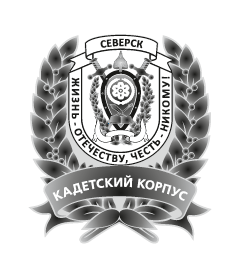 РАБОЧАЯ ПРОГРАММА ПЕДАГОГАШкарабейниковой Ирины Анатольевны, учителя русского языка и литературы первой категорииФ.И.О., категорияпо русскому языку, 8 класс(3ч. в неделю, 102 часа в год)предмет, класс и т.п.Рассмотрено на заседании педагогического советаот «27» августа 2020 г.2020-2021 учебный годПОЯСНИТЕЛЬНАЯ ЗАПИСКА    Рабочая программа расширенного курса по русскому языку для 8 класса составлена на основе федерального компонента государственного стандарта основного общего образования, Программы по русскому языку к учебнику для 8 класса общеобразовательной школы авторов: Л.А. Тростенцовой, ТА. Ладыженской, А.Д. Дейкиной,  и др  3 часа в неделю, 102 часа в годИспользуемый учебно-методический комплексТростенцова Л. А., Ладыженская Т. А., Дейкина А. Д., Александрова О. М., Русский язык. 8 класс: Учебник для щеобразовательных учреждений. М.: Просвещение. 2017. Учебник входит переработанную в соответствии с ФГОС основного общего образования линию УМК Т.А.Ладыженской, М.Т. Баранова, Л.А., Л.А. ТростенцовойЦели обученияВоспитание гражданственности и патриотизма, любви к русскому языку; сознательного отношения к языку ка духовной ценности, средству общения и получения знаний;развитие речевой и мыслительной деятельности; коммуникативных умений и навыков; готовности и способности к речевому взаимодействию и взаимопониманию; потребности в речевом самосовершенствовании;освоение знаний о русском языке, его устройстве и функционировании в различных сферах и ситуациях общеь стилистических ресурсах, основных нормах русского литературного языка и речевого этикета; обогащение словари запаса и расширение круга используемых грамматических средств;формирование умений опознавать, анализировать, классифицировать языковые факты, оценивать их с точки зрения нормативности и соответствия сфере и ситуации общения; осуществлять информационный поиск, извлекать и преобразовывать необходимую информацию;применение полученных знаний и умений в речевой практике.Достижение вышеуказанных целей осуществляется в процессе формирования коммуникативной, языковой и лингвистической (языковедческой), культуроведческой компетенций.Коммуникативная компетенция — знания, умения и навыки, необходимые для понимания чужих и создания собственных высказываний в соответствии с целями и условиями общения и обеспечивающие вступление в коммуникацию с целью быть понятым.Языковая и лингвистическая (языковедческая) компетенция — это знания основ науки о языке, знания о языке как системе, владение способами и навыками действий с изучаемым и изученным языковым материалом.Культуроведческая компетенция - это знания, умения и навыки, необходимые для усвоения национально-культурной специфики русского языка, овладения русским речевым этикетом.Результаты обучения.УЧЕБНО-ТЕМАТИЧЕСКОЕ ПЛАНИРОВАНИЕ 8 КЛАСССОДЕРЖАНИЕ ТЕМ УЧЕБНОГО КУРСАФункции русского языка в современном мире Русский язык в современном мире.Учащиеся должны знать:русский язык – язык великого русского народа и один из богатых языков мира, поэтому русский язык функционирует как язык межнационального общения и один из мировых языковУчащиеся должны уметь:опираясь на ключевые слова, план текста и его опорный конспект, рассказывать о значении русского языка в современном мире с учетом его истории и функционирования в современном обществе; о роли русского языка в развитии русской литературы Основные термины по разделу:Основные разделы языка, основные языковые единицы.Повторение изученного в V–VII классах Учащиеся должны знать:функции знаков препинания в простых и сложных предложениях: завершение, разделение, выделение; распределение знаков препинания на группы по их функциям; синтаксические условия употребления знаков препинания.виды предложений по количеству описанных ситуаций, фрагментов действительности (простые и сложные); средства связи простых предложений в сложные: союзные средства и интонация (союзные) или интонация (бессоюзные); виды сложных союзных предложений (сложносочиненные и сложноподчиненные) в зависимости от средства связи: сочинительного или подчинительного союзного средстваусловия выбора и и я в суффиксах полных и кратких прилагательных, причастий, наречий; синтаксическую роль наречий (обстоятельство), кратких прилагательных, причастий, категории состояния (сказуемое)условия выбора слитного и раздельного написания частицы не с разными частями речи: глаголами, краткими причастиями, деепричастиями, прилагательными (относительными и притяжательными), числительнымиУчащиеся должны уметь:разграничивать знаки препинания по их функциям;пользоваться простыми предложениями с составным именным сказуемым для характеристики, оценки предмета или явления;определять вид сложного предложения;соотносить сложное предложение с его графической схемой, определять по схеме вид сложного предложения; создавать графические схемы сложных предложений и правильно употреблять разделительные и выделительные запятые;правильно писать орфограмму «Одна и две буквы н» в суффиксах прилагательных и полных причастий, существительных, прилагательных, причастий, наречий, графически обозначать условия выбора данных орфограмм;разграничивать краткие прилагательные и краткие причастия, правильно писать орфограмму «Одна и две буквы н» в данных частях речи;разграничивать наречия, краткие прилагательные, причастия и категорию состояния с опорой на их роль в предложении; правильно писать орфограмму «Одна и две буквы н» в суффиксах данных частей речи;правильно писать не с существительными и глаголами, прилагательными, наречиями; с краткими причастиями; с разными частями речи; обозначать графически условия выбора орфограмм.Основные термины по разделу:Простые и сложные предложения. Знаки препинания. Графическая схема предложения. Орфограмма.Синтаксис, пунктуация, культура речи Основные единицы синтаксиса. Текст как единица синтаксиса. Предложение как единица синтаксиса.Учащиеся должны знать:основные единицы синтаксиса: словосочетание, предложение, текст;основные признаки синтаксических единиц;функции основных синтаксических единиц: номинативная (словосочетание) и коммуникативная (предложение и текст);предложение – одна из основных единиц синтаксиса, выполняющая коммуникативную функцию и характеризующаяся смысловой и интонационной законченностью; соотнесенность с ситуацией, фрагментом действительности – особое свойство предложения. Учащиеся должны уметь:находить в тексте синтаксические единицы и определять их роль в раскрытии замысла художественного произведения;разграничивать основные синтаксические единицы по их функциям: номинативной и коммуникативной;соотносить содержание предложения с фрагментами действительности; разграничивать текст и набор отдельных предложений, определять границы предложения, используя необходимые знаки завершения.Основные термины по разделу:Синтаксис, пунктуация, функции знаков препинанияСловосочетание Повторение пройденного о словосочетании в V классе. Связь слов в словосочетании; согласование, управление, примыкание. Виды словосочетаний по морфологическим свойствам главного слова (глагольные, именные, наречные).Умение правильно употреблять форму зависимого слова при согласовании и управлении. Умение использовать в речи синонимические по значению словосочетания.Учащиеся должны знать:что такое словосочетание; его функция; виды словосочетаний по главному слову: глагольные, именные и наречные вободные словосочетания и фразеологические оборотыподчинительная связь – способ связи главного и зависимого слов в словосочетании; виды подчинительной связи: согласование, управление, примыкание;средства связи слов в словосочетаниях разных видов: предложно-падежные формы, смысл;порядок устного и письменного разбора словосочетанияУчащиеся должны уметь:составлять разные виды словосочетаний;определять роль разных видов словосочетаний в раскрытии авторского замысла;разграничивать разные виды словосочетаний по их значению;определять вид словосочетания по главному слову, в том числе в собственных примерах;использовать в речи синонимические по значению словосочетания;разграничивать свободные словосочетания и фразеологические обороты;определять вид подчинительной связи и средства связи слов в словосочетании;составлять словосочетания с заданным видом связи;правильно употреблять форму зависимого слова при управлении;разграничивать словосочетания и сочетания слов, не являющихся словами самостоятельных частей речи или не связанных подчинительной связью; производить устный и письменный разбор словосочетания.Основные термины по разделу:Словосочетание, типы словосочетаний.Словосочетание, виды синтаксических связей (сочинительная и подчинительная), синтаксический разбор словосочетаний.Простое предложение Повторение пройденного о предложении. Грамматическая (предикативная) основа предложения.Особенности связи подлежащего и сказуемого. Порядок слов в предложении. Интонация простого предложения. Логическое ударение.Умение выделять с помощью логического ударения и порядка слов наиболее важное слово в предложении, выразительно читать предложения.Описание архитектурных памятников как вид текста; структура текста, его языковые особенности.Учащиеся должны знать:виды предложений по наличию главных членов: двусоставные и односоставные;грамматическая (предикативная) основа предложения выражает его основное значение и отражает ситуацию, фрагмент действительности как реальный или как нереальный: возможный, желательный;в русском языке порядок слов и логическое ударение помогают выделить наиболее важное слово в предложении; основные элементы интонации – повышение и понижение высоты тона и паузы – и графические способы их обозначения.Учащиеся должны уметь:разграничивать односоставные и двусоставные предложения;определять предикативность предложения – его отношение к описываемому фрагменту действительности (реальному/нереальному);определять роль порядка слов для выделения наиболее важного слова в предложении;выразительно читать предложения, в том числе по интонационным схемам;выделять с помощью логического ударения наиболее важное слово в предложении;составлять графическую интонационную схему предложения.Основные термины по разделу:Предложение, грамматическая основа, предложения простые и сложные.Предложения повествовательные, побудительные, вопросительные; восклицательные – невосклицательные, утвердительные – отрицательные.Простые двусоставные предложенияГлавные члены предложения Повторение пройденного о подлежащем.Способы выражения подлежащего. Повторение изученного о сказуемом. Составное глагольное сказуемое. Составное именное сказуемое. Тире между подлежащим и сказуемым.Синтаксические синонимы главных членов предложения, их текстообразующая роль.Умение интонационно правильно произносить предложения с отсутствующей связкой; согласовывать глагол-сказуемое с подлежащим, выраженным словосочетанием.Умение пользоваться в речи синонимическими вариантами выражения подлежащего и сказуемого.Публицистическое сочинение о памятнике культуры (истории) своей местности.Учащиеся должны знать:способы выражения подлежащего;способы выражения сказуемого;правила согласования глагола-сказуемого с подлежащим в числе и роде;основные элементы составного глагольного сказуемого: вспомогательный глагол и примыкающая к нему неопределенная форма; их функции;способы выражения вспомогательного глагола;основные элементы составного именного сказуемого: именная часть и глагол-связка; их функции;способы выражения именной части;тире между подлежащим и сказуемым в простом предложении – знак разделения;правила постановки тире между подлежащим и сказуемым в простом предложении.Учащиеся должны уметь:находить подлежащее и определять способы его выражения;определять способы выражения сказуемого;соотносить грамматически глагол-сказуемое с подлежащим, выраженным существительным общего рода, аббревиатурами, заимствованными словами; согласовывать глагол-сказуемое с подлежащим в числе в трудных случаях;находить составное глагольное сказуемое, определять значение вспомогательного глагола, способы его выражения; использовать составные глагольные сказуемые в речи;находить составное именное сказуемое, определять способ выражения именной части;разграничивать простое глагольное сказуемое, выраженное глаголом быть, и составное именное сказуемое с глаголом-связкой быть;определять вид сказуемого; пользоваться синонимическими вариантами сказуемого с учетом речевой ситуации;интонационно правильно произносить предложения с отсутствующей связкой;употреблять тире между подлежащим и сказуемым в соответствии с правилом, графически объяснять условия выбора тире; пользоваться синонимическими вариантами сказуемых для создания предложений разных стилей;использовать составные именные сказуемые с отсутствующей связкой в речи для характеристики человека.Основные термины по разделу:Двусоставные предложения: подлежащее, сказуемое; односоставные предложения.Второстепенные члены предложения Повторение изученного о второстепенных членах предложения. Прямое и косвенное дополнение (ознакомление). Несогласованное определение. Приложение как разновидность определения; знаки препинания при приложении. Виды обстоятельств по значению (времени, места, причины, цели, образа действия, условия, уступительное).Сравнительный оборот; знаки препинания при нем.Умение использовать в речи согласованные и несогласованные определения как синонимы.Характеристика человека как вид текста; строение данного текста, его языковые особенности.Учащиеся должны знать:виды второстепенных членов предложения по характеру значения и синтаксической роли в предложении: дополнение, определение, обстоятельство;что такое дополнение, основные способы его выражения;виды дополнений: прямые и косвенные; способы выражения прямого дополнения что такое определение; виды определений в зависимости от характера связи с определяемым словом: согласованное и несогласованное;способы выражения согласованных и несогласованных определений;несогласованные определения могут сочетать значение определения со значениями дополнения и обстоятельствачто такое приложение;способы выражения приложения;правила постановки дефиса при приложении;правило согласования имен собственных, выступающих в роли приложения, с определяемым словомчто такое обстоятельство, способы его выражения;виды обстоятельств по значению (места, времени, образа действия, причины, цели, условия, уступки);второстепенный член предложения может совмещать разные значения, например дополнения и обстоятельства места или образа действияпорядок устного и письменного синтаксического разбора двусоставного предложенияУчащиеся должны уметь:находить в предложении второстепенные члены;распознавать в предложении дополнения, определять их вид (прямое/косвенное) и способ выражения;разграничивать употребление неопределенной формы глагола в качестве дополнения и части составного глагольного сказуемого; использовать в речи прямые дополнения, выраженные существительным в винительном падеже без предлога и в родительном падеже без предлога при отрицании; распознавать дополнения, выраженные словосочетаниями; разграничивать прямое дополнение и подлежащее; находить грамматические ошибки в использовании дополнений и исправлять их в соответствии с нормами литературного языка;разграничивать определение и именную часть составного сказуемого;распознавать согласованные и несогласованные определения и определять способ их выражения;различать использование неопределенной формы глагола в предложении в качестве сказуемого, дополнения, определения;использовать в речи согласованные и несогласованные определения как синонимы;обнаруживать несогласованные определения, сочетающие значение определения со значением дополнения;находить в предложении приложение и определяемое слово и различать их;использовать приложения в речи;согласовывать имена собственные, выступающие в роли приложения, с определяемым словом, употреблять дефис при одиночных приложениях;находить в предложении обстоятельства места, ставить к ним вопросы,использовать в речи обстоятельства места и определять способ их выражения;распознавать в предложении обстоятельства времени и использовать их в речи;находить в предложении обстоятельства образа действия и определять их роль в раскрытии авторского замысла;разграничивать разные виды обстоятельств и определять способы их выражения; находить в тексте обстоятельства причины и цели, определять способ их выражения;ставить вопросы к обстоятельствам условия;использовать обстоятельства уступки в деловом стиле речи;находить второстепенные члены предложения, в которых совмещаются несколько значений, и определять эти значения;производить устный и письменный синтаксический разбор двусоставного предложения.Основные термины по разделу:Второстепенные члены предложения: определения, приложения, дополнения, обстоятельства.Простые односоставные предложения Группы односоставных предложений. Односоставные предложения с главным членом сказуемым (определенно-личные, не определенно-личные, безличные) и подлежащим (назывные).Синонимия односоставных и двусоставных предложений, их текстообразующая роль.Умение пользоваться двусоставными и односоставными предложениями как синтаксическими синонимами.Умение пользоваться в описании назывными предложениями для обозначения времени и места.Рассказ на свободную тему.Учащиеся должны знать:грамматическая основа односоставного предложения состоит из его главного члена, который нельзя назвать ни подлежащим, ни сказуемым;способ графического обозначения главного члена (три прямые линии);способы выражения главного члена односоставного предложения;виды односоставных предложений по наличию второстепенных членов (распространенные/нераспространенные)что такое назывное (номинативное) предложение, способы выражения его главного члена;текстообразующую роль назывных предложений (зачин: лаконично вводит читателя в обстановку событий; ремарка и пр.)что такое определенно-личное предложение, способы выражения его главного члена;текстообразующую роль определенно-личных предложений (обобщение жизненного опыта в пословицах и поговорках)что такое неопределенно-личное предложение, способы выражения его главного члена;текстообразующую роль неопределенно-личных предложенийчто такое безличное предложение, способы выражения его главного члена;функции безличных предложений в речи (описание состояния человека или природы, побуждение к действию)порядок проведения устного и письменного синтаксического разбора односоставного предложенияУчащиеся должны уметь:разграничивать двусоставные и односоставные предложения, определять способ выражения главного члена односоставных предложений;различать распространенные и нераспространенные односоставные предложения;распространять нераспространенные односоставные предложения;распознавать назывные предложения, находить их главный член, определять способы его выражения; разграничивать главный член назывного предложения и подлежащее двусоставного предложения; определять роль назывного предложения в художественном тексте (указание на время, место действия; ремарка; указание на фрагментарность воспоминаний и пр.);пользоваться двусоставными и односоставными назывными предложениями как синтаксическими синонимами;использовать назывные предложения в речи в качестве ремарок, для создания впечатления фрагментарности воспоминанийраспознавать определенно-личные предложения, находить их главный член, определять способ его выражения;разграничивать разные варианты выражения главного члена определенно-личного предложения;пользоваться двусоставными и односоставными определенно-личными предложениями как синтаксическими синонимами;использовать определенно-личные предложения в речи;распознавать неопределенно-личные предложения, находить их главный член, определять способ его выражения;разграничивать неопределенно-личные и определенно-личные предложения с обобщенным значением;разграничивать безличные предложения, обозначающие состояние природы и состояние человека;находить главный член безличных предложений, определять способ его выражения;использовать безличные предложения в заданной речевой ситуации;пользоваться двусоставными и односоставными безличными предложениями как синтаксическими синонимами;различать разные способы выражения главного члена безличного предложения;находить безличные предложения, выступающие в роли побудительных; определять способ выражения их главного члена;правильно интонировать данные предложения;производить устно и письменно синтаксический разбор односоставного предложенияОсновные термины по разделу:Предложение, простое предложение, осложненное предложение.Неполное предложение Понятие о неполных предложениях.Неполные предложения в диалоге и в сложном предложении.Учащиеся должны знать:что такое неполное предложение;варианты неполных предложений: по смыслу или по составу членов предложения;диалогичный контекст использования неполных предложений в речи;правило употребления тире в неполном предложенииУчащиеся должны уметь:распознавать неполные предложения, определять их тип, находить пропущенный член предложения, ставить тире на месте неназванного члена, выраженного глаголом;распознавать неполные предложения, находить пропущенные члены; использовать неполные предложения в диалоге;Основные термины по разделу:Предложение, простое предложение, структурная неполнота предложения.Простое осложненное предложениеПростое осложненное предложение. Способы осложнения предложения.Учащиеся должны знать:что такое осложненное предложение;способы осложнения предложения (однородные и обособленные члены, вводные и вставные конструкции, обращения)Учащиеся должны уметь:определять способ осложнения предложенияОсновные термины по разделу:Предложение, простое предложение, осложненное предложение.Однородные члены предложения Повторение изученного об однородных членах предложения. Однородные члены предложения, связанные союзами (соединительными, противительными, разделительными) и интонацией. Однородные и неоднородные определение Ряды однородных членов предложения. Разделительные знаки препинания между однородными членами. Обобщающие слова при однородных членах. Двоеточие и тире при обобщающих словах в предложениях.Вариативность постановки знаков препинания.Умение интонационно правильно произносить предложения с обобщающими словами при однородных членах.Рассуждение на основе литературного произведения (в том числе дискуссионного характера).Учащиеся должны знать:что такое однородные члены предложения;способы выражения однородных членов (все члены предложения),тип связи (сочинительная) и средства связи (перечислительная интонация, союзы) между собой;функции однородных членов предложения в речи (детализация, создание комического эффекта, классификация и пр.);правило постановки знаков препинания при однородных членах, связанных только перечислительной интонацией;правило постановки знаков препинания при однородных членах с обобщающим словом;что такое однородные и неоднородные определения;основные случаи использования неоднородных определений в качестве однородных;правило постановки знаков препинания при однородных и неоднородных определениях разновидности сочинительных союзов, которые используются для связи однородных членов предложения: по значению – соединительные, противительные, разделительные; по составу – одиночные, повторяющиеся, двойные;функционирование союза и в предложении (для связи простых предложений в составе сложного, при однородных членах);правила постановки знаков препинания при однородных членах, связанных сочинительными союзами;фразеологические обороты с повторяющимися союзами и–и, ни–ни, не разделяющимися запятыми;правило постановки знаков препинания (двоеточия и тире) при однородных членах с обобщающим словом в разных позициях; способы выражения обобщающего слова (имя существительное, словосочетание, местоимение, наречие);порядок устного и письменного синтаксического разбора предложения с однородными членами;порядок устного и письменного пунктуационного разбора предложения с однородными членами.Учащиеся должны уметь:распознавать однородные члены предложения и произносить их с соответствующей интонацией,оставлять графические схемы однородных членов; использовать разделительные запятые в предложениях с однородными членами;находить однородные члены предложения, распознавать характер сочинительной связи между ними (союзная, бессоюзная);использовать однородные члены предложения в заданной ситуации: для достижения комического эффекта, для детального описания явления в книжных стилях;правильно ставить знаки препинания при однородных членах предложения, связанных только перечислительной интонацией;использовать однородные члены предложения, связанные только перечислительной интонацией, в заданной речевой ситуации; правильно расставлять знаки препинания; интонационно правильно читать предложения с обобщающим словом при однородных членах, правильно расставлять знаки препинания при однородных членах с обобщающим словом;разграничивать однородные и неоднородные определения;использовать однородные и неоднородные определения в заданной речевой ситуация;распознавать использование в тексте неоднородных определений в качестве однородных, правильно расставлять знаки препинания; определять роль однородных и неоднородных определений в раскрытий авторского замысла;правильно расставлять знаки препинания в предложениях с однородными членами, связанными сочинительными, противительными, разделительными, двойными союзами;использовать предложения с однородными членами, связанными бессоюзной связью и союзной (с помощью двойных союзов), как синтаксические синонимы;разграничивать разные функции союза и в предложении: связь простых предложений в составе сложного и однородных членов;распознавать разновидность союза и по составу (одиночный, повторяющийся); правильно расставлять знаки препинания при союзе и; использовать однородные члены предложения, связанные повторяющимся союзом и, в речи для усиления утверждения; разграничивать использование повторяющихся союзов и – и, ни – ни при однородных членах и во фразеологических оборотах, правильно расставлять знаки препинания; определять роль однородных членов в раскрытии замысла художественного произведения, правильно расставлять знаки препинания при однородных членах; использовать однородные определения в заданных речевых ситуациях;находить обобщающее слово и определять его позицию (после однородных членов или перед ними), правильно расставлять знаки препинания;интонационно правильно произносить предложения с обобщающими словами при однородных членах; использовать обобщающие слова, выраженные местоимениями и наречиями, в речи, правильно расставлять знаки препинания;разграничивать разные позиции обобщающего слова по отношению к однородным членам, правильно расставлять знаки препинания;производить устно и письменно синтаксический разбор предложения с однородными членами;производить устно и письменно пунктуационный разбор предложения с однородными членами.Основные термины по разделу:Предложение, однородные члены предложения.Однородные члены предложения: однородные и неоднородные определения.Однородные члены предложения: однородные и неоднородные приложения.Однородные члены предложения, сочинительные союзы, группы сочинительных союзов.Обобщающие слова, однородные члены предложения.Обособленные члены предложения Понятие об обособлении. Обособленные определения и обособленные приложения. Обособленные обстоятельства. Уточнение как вид обособленного члена предложения. Выделительные знаки препинания при обособленных второстепенных и уточняющих членах предложения.Синтаксические синонимы обособленных членов предложения, их текстообразующая роль.Умение интонационно правильно произносить предложения с обособленными и уточняющими членами. Умение использовать предложения с обособленными членами и их синтаксические синонимы.Ораторская речь, ее особенности. Учащиеся должны знать:обособление – выделение второстепенных членов предложения в устной речи интонационно, на письме с помощью запятых и тире;графическое обозначение обособленных членов предложения и интонации обособлениявиды обособленных определений (согласованные и несогласованные);способы выражения обособленного определения (причастный оборот, одиночные прилагательные, прилагательные с зависимыми словами, существительные в косвенном падеже, сочетание существительного с прилагательным или числительным);способы выражения определяемого слова (нарицательное, собственное существительное, местоимение);правило обособления согласованных определений (постпозиция по отношению к определяемому слову, местоимение или собственное существительное в роли определяемого слова, наличие добавочного обстоятельственного значения);правило обособления несогласованных определений (характер добавочного, разъясняющего замечания)правила обособления приложений (постпозиция по отношению к определяемому слову, личное местоимение или имя собственное в роли определяемого слова, дополнительное обстоятельственное значение)способы выражения обособленного обстоятельства (одиночное деепричастие, деепричастный оборот);правило обособления обстоятельств (одиночные деепричастия и деепричастные обороты обособляются всегда);фразеологические обороты, не являющиеся деепричастными виды уточняющих членов предложения (обстоятельство, дополнение);правила выделения уточняющих членов предложенияпорядок устного и письменного синтаксического разбора предложения с обособленными членамипорядок устного и письменного пунктуационного разбора предложения с обособленными членамиУчащиеся должны уметь:интонационно правильно произносить предложения с обособленными членами, определять их роль в предложении;выделять запятыми обособленные члены, выраженные причастными и деепричастными оборотами, показывать графически интонацию обособления;распространять обособленные члены;правильно расставлять знаки препинания для выделения обособленных определений, выраженных причастными оборотами;интонационно правильно произносить предложения с обособленными несогласованными определениями, выделять на письме несогласованные определения;находить обособленные определения и слова, к которым они относятся, объяснять условия обособления определения;находить определения, нуждающиеся в обособлении, выделять их запятыми, объяснять графически условия обособления;распознавать приложение, нуждающееся в обособлении, выделять на письме обособленные приложения, объяснять условия обособления;объяснять использование тире для выделения приложения;использовать распространенные приложения в заданной речевой ситуации, правильно расставлять знаки препинания;распознавать обособленные обстоятельства, выделять их графически, объяснять условия обособления;обнаруживать обстоятельства, нуждающиеся в обособлении, выделять их запятыми, объяснять условия обособления графически;распознавать определения и обстоятельства, нуждающиеся в обособлении, правильно расставлять знаки препинания, объяснять условия обособления графически;обнаруживать обособленные определения, приложения и обстоятельства в художественном тексте, объяснять их роль в раскрытии авторского замысла;согласовывать обстоятельство, выраженное деепричастием, со сказуемым, находить и исправлять грамматические недочеты в построении предложений с обособленными обстоятельствами;находить обособленные члены предложения, разграничивать обособленные обстоятельства, определения и уточняющие члены предложения; объяснять графически условия обособления;находить обособленные уточняющие члены предложения, выделять их знаками препинания, определять их текстообразующую роль; распознавать обособленные обстоятельства уступки с предлогом несмотря на, выделять их запятыми;распознавать обособленные определения и уточнения в художественном тексте; объяснять использование авторских выделительных знаков вместо запятых; определять их роль в раскрытии авторского замысла; использовать предложения с обособленными определениями и уточнениями в заданной речевой ситуации;производить устно и письменно синтаксический разбор предложения с обособленными членами;производить устно и письменно пунктуационный разбор предложения с обособленными членами.Основные термины по разделу:Обособление, функции знаков препинания. Обособление определения.Обособленные члены предложения: обособленные приложения.Обособленные члены предложения: обособленные обстоятельства.Обособленные члены предложения: обособленные дополнения.ОбращениеПовторение изученного об обращении.Распространенное обращение. Выделительные знаки препинания при обращениях.Текстообразующая роль обращений.Умение интонационно правильно произносить предложения с об ращениями. Публичное выступление на общественно значимую тему.Учащиеся должны знать:какие слова не являются членами предложения (обращения, вводные слова, междометия);функции слов, не являющихся членами предложения (коммуникативная, эмотивная);что такое обращение;способы выражения обращения;что такое распространенное обращение;правила выделения обращения в устной речи (звательная интонация) и на письме (выделительные знаки препинания).Учащиеся должны уметь:подбирать примеры, иллюстрирующие назначение обращений (название лица или кличка животного для привлечения его внимания, поэтическое обращение);интонационно правильно произносить предложения с обращениями (выделяя обращения звательной интонацией), правильно расставлять знаки препинания для выделения обращений на письме;обнаруживать обращение в тексте, определять способ его выражения, разграничивать обращение и подлежащее;использовать распространенные обращения в речи;использовать обращения в речевых ситуациях: разговор по телефону, поздравление, деловое письмо и пр.; определять речевой контекст использования разных видов обращений, пользоваться обращениями в собственной речи; распознавать обращения в тексте, правильно расставлять выделительные знаки препинания при обращениях; определять способ выражения обращений, интонационно правильно произносить предложения с обращениями; определять текстообразующую роль обращений.Основные термины по разделу:Обращения, знаки препинания при обращениях.Вводные и вставные конструкцииВводные слова. Вводные предложения. Вставные конструкции. Междометия в предложении. Выделительные знаки препинания при вводных словах и предложениях, при междометиях. Одиночные и парные знаки препинания.Текстообразующая роль вводных слов и междометий.Умение интонационно правильно произносить предложения с вводными словами и вводными предложениями, междометиями. Умение пользоваться в речи синонимическими вводными слова ми; употреблять вводные слова как средство связи предложений и частей текста.Публичное выступление на общественно значимую тему и/или об истории своего края.Учащиеся должны знать:что такое вводные слова;группы вводных слов по значению;правила выделения вводных слов в устной речи (интонация вводности) и на письме (выделительные знаки препинания);что такое вводные предложения;виды вводных предложений (односоставные/двусоставные), их опознавательные признаки (союзы как, что);правила выделения вводных предложений в устной речи и на письме;частицы и наречия, не являющиеся вводными словами;что такое вставные конструкции, их назначение;правила выделения вставных конструкций в устной речи и на письме;что такое междометие, его назначение;правила выделения междометий на письме;порядок устного и письменного синтаксического и пунктуационного разбора предложения со словами, не являющимися членами предложения.Учащиеся должны уметь:интонационно правильно произносить предложения с вводными ловами, разграничивать вводные слова и слова, являющиеся членами предложения;разграничивать употребление слова однако в качестве вводного и в качестве противительного союза, выделять вводные слова знаками препинания; использовать вводные слова разных значений в речи;обнаруживать вводные слова в тексте, правильно выделять их знаками препинания; определять текстообразующую роль вводных слов;распознавать вводные слова, определять их значение, правильно выделять вводные слова запятыми;использовать вводные слова в заданной речевой ситуации, правильно расставлять знаки препинания при вводных словах;распознавать вводные предложения, интонационно правильно произносить предложения с вводными предложениями, правильно расставлять знаки препинания; использовать в речи синонимические вводные слова, сочетания слов и вводные предложения;разграничивать вводные слова и слова, не являющиеся вводными; употреблять вводные слова как средство связи предложений в тексте;обнаруживать вставные конструкции в тексте, определять их назначение; распознавать вставные конструкции, выделять их на письме знаками препинания; употреблять вводные слова и вставные конструкции как средство связи предложений в тексте;обнаруживать вводные слова и вставные конструкции в тексте;обнаруживать междометия в тексте, определять их текстообразующую роль; распознавать междометия в предложениях, определять их назначение, интонационно правильно произносить предложения с междометиями, правильно расставлять знаки препинания при междометиях;разграничивать употребление о при обращении и с междометием без обращения;производить устно и письменно синтаксический и пунктуационный разбор предложения со словами, не являющимися членами предложения.Основные термины по разделу:Вводные слова, группы вводных слов по значению, вставные конструкции.Междометия, вопросительно-восклицательные, утвердительные и отрицательные слова.Публицистический стиль, признаки стиля, жанры публицистического стиля.Функции знаков препинания, сочетание знаков препинания.Функции знаков препинания, факультативные знаки препинания: вариативные, альтернативные, собственно факультативные.Авторская пунктуация.Чужая речь Повторение изученного о прямой речи и диалоге. Способы передачи чужой речи.Слова автора внутри прямой речи. Разделительные и выделительные знаки препинания в предложениях с прямой речью. Косвенная речь. Цитата. Знаки препинания при цитировании.Синтаксические синонимы предложений с прямой речью, их текстообразующая роль.Умение выделять в произношении слова автора. Умение заменять прямую речь косвенной.Сравнительная характеристика двух знакомых лиц; особенности строения данного текста.Учащиеся должны знать:что такое чужая речь;способы передачи чужой речи (прямая/косвенная);структуру предложения с чужой речью (часть, передающая чужую речь, и комментирующая часть);что такое прямая речь;что такое косвенная речь;структуру предложений с косвенной речью;текстообразующую роль предложений с косвенной речью;структуру предложений с прямой речью;правила постановки знаков препинания в предложениях с прямой речью;текстообразующую роль предложений с прямой речью;что такое диалог; правила пунктуационного оформления диалога;что такое цитата;способы введения цитаты в авторский текст;правила пунктуационного оформления цитат;порядок устного и письменного разбора предложений с чужой речью.Учащиеся должны уметь:интонационно правильно (с интонацией предупреждения или пояснения) произносить предложения с чужой речью;разграничивать глаголы разной семантики в комментирующей части;распространять комментирующую часть предложений с чужой речью;разграничивать предложения с прямой и косвенной речью;обнаруживать предложения с косвенной речью, объяснять их текстообразующую роль;заменять прямую речь косвенной;конструировать комментирующую часть предложения, правильно расставлять знаки препинания;обнаруживать комментирующую часть в интерпозиции;составлять графические схемы предложений, в которых комментирующая часть расположена внутри прямой речи;соотносить структуру предложения с его графическим обозначением (схемой);выделять в произношении комментирующую часть (слова автора);соотносить структуру предложения с его схематической записью; анализировать языковые средства, помогающие автору в реализации замысла произведения;объяснять текстообразующую роль диалога как вида прямой речи, составлять его графическую схему; пользоваться логическими синонимами для более точного обозначения характера речи, правильно расставлять знаки препинания;заменять косвенную речь прямой, исправляя грамматические ошибки, пунктуационно правильно оформлять диалог;определять текстообразующую роль цитаты; обнаруживать в комментирующей части слова, указывающие на характер речи;распознавать цитаты в тексте, правильно расставлять знаки препинания при цитировании;вводить цитату в авторский текст разными способами: как составную часть и как предложение с прямой речью; определять текстообразующую роль цитаты; использовать цитаты в речи;исправлять речевые недочеты при цитировании; цитировать стихотворный текст;использовать цитаты в заданной речевой ситуации;производить устно и письменно синтаксический разбор предложений с чужой речью.Основные термины по разделу:Способы передачи чужой речи: прямая речь, косвенная речь. Несобственно-прямая речь и слова автора.Диалог, реплики диалога. Цитата, способы оформления цитат.Повторение и систематизация изученного в VIII классе Сочинение повествовательного характера с элементами описания (рассуждения).Учащиеся должны знать:о взаимосвязи синтаксиса и морфологии;первичных и вторичных синтаксических функциях различных частей речио значении пунктуации для оформления письменной речи; о взаимосвязи синтаксиса и пунктуации;алгоритм рассуждения при постановке знаков препинаниясодержание понятия «культура речи»;о взаимосвязи синтаксиса и культуры речио взаимосвязи синтаксиса и орфографииУчащиеся должны уметь:производить синтаксический разбор предложения, разграничивать первичные и вторичные синтаксические функции частей речи; разграничивать функционирование слов в составе грамматической формы и в качестве самостоятельного члена предложения;пользуясь алгоритмом, расставлять знаки препинания в тексте;разграничивать употребление знаков препинания в разных функциях (разделение, выделение, завершение);правильно употреблять форму зависимого слова при управлении; правильно строить предложение с деепричастным оборотом; пользоваться синтаксическими синонимами для избежания повторов;правильно писать слова с изученными орфограммами, объяснять синтаксические условия выбора правильного написания;обнаруживать ошибки в правописании слов, исправлять их, объяснять условия выбора правильного написания.Основные термины по разделу:Синтаксис, пунктуация, культура речи Словосочетание. Простое предложение. Главные члены предложения. Второстепенные члены предложения. Односоставные предложения. Неполные предложения. Осложненное предложение. Однородные члены предложения. Обособленные члены предложения Обращение. Вводные и вставные конструкции. Чужая речь. КАЛЕНДАРНО-ТЕМАТИЧЕСКОЕ ПЛАНИРОВАНИЕ(8 класс)ТРЕБОВАНИЯ К УРОВНЮ ПОДГОТОВКИ ОБУЧАЮЩИХСЯВ результате изучения русского языка ученик должензнать/пониматьроль русского языка как национального языка русского народа, государственного языка Российской Федерации и средства межнационального общения;смысл понятий: речь устная и письменная; монолог, диалог; сфера и ситуация речевого общения; основные признаки разговорной речи, научного, публицистического, официально-делового стилей, языка художественной литературы; особенности основных жанров научного, публицистического, официально-делового стилей и разговорной речи;признаки текста и его функционально-смысловых типов (повествования, описания, рассуждения);основные единицы языка, их признаки; основные нормы русского литературного языка (орфоэпические, лексические, грамматические, орфографические, пунктуационные); нормы речевого этикета;уметьразличать разговорную речь, научный, публицистический, официально-деловой стили, язык художественной литературы; определять тему, основную мысль текста, функционально-смысловой тип и стиль речи; анализировать структуру и языковые особенности текста;опознавать языковые единицы, проводить различные виды их анализа;объяснять с помощью словаря значение слов с национально-культурным компонентом;аудирование и чтениеадекватно понимать информацию устного и письменного сообщения (цель, тему основную и дополнительную, явную и скрытую информацию); читать тексты разных стилей и жанров; владеть разными видами чтения (изучающим, ознакомительным, просмотровым);извлекать информацию из различных источников, включая средства массовой информации; свободно пользоваться лингвистическими словарями, справочной литературой;говорение и письмовоспроизводить текст с заданной степенью свернутости (план, пересказ, изложение, конспект);создавать тексты различных стилей и жанров (отзыв, аннотацию, реферат, выступление, письмо, расписку, заявление); осуществлять выбор и организацию языковых средств в соответствии с темой, целями, сферой и ситуацией общения; владеть различными видами монолога (повествование, описание, рассуждение) и диалога (побуждение к действию, обмен мнениями, установление и регулирование межличностных отношений);свободно, правильно излагать свои мысли в устной и письменной форме, соблюдать нормы построения текста (логичность, последовательность, связность, соответствие теме и др.); адекватно выражать свое отношение к фактам и явлениям окружающей действительности, к прочитанному, услышанному, увиденному;соблюдать в практике речевого общения основные произносительные, лексические, грамматические нормы современного русского литературного языка;соблюдать в практике письма основные правила орфографии и пунктуации;соблюдать нормы русского речевого этикета; уместно использовать паралингвистические (внеязыковые) средства общения;осуществлять речевой самоконтроль; оценивать свою речь с точки зрения её правильности, находить грамматические и речевые ошибки, недочеты, исправлять их; совершенствовать и редактировать собственные тексты;использовать приобретенные знания и умения в практической деятельности и повседневной жизни для:осознания роли родного языка в развитии интеллектуальных и творческих способностей личности; значения родного языка в жизни человека и общества;развития речевой культуры, бережного и сознательного отношения к родному языку, сохранения чистоты русского языка как явления культуры;удовлетворения коммуникативных потребностей в учебных, бытовых, социально-культурных ситуациях общения;увеличения словарного запаса; расширения круга используемых грамматических средств; развития способности к самооценке на основе наблюдения за собственной речью; использования родного языка как средства получения знаний по другим учебным предметам и продолжения образованияГРАФИК КОНТРОЛЬНЫХ РАБОТ ПО РУССКОМУ ЯЗЫКУ В  8 КЛАССЕМатериально - техническое обеспечение:- Таблицы по основным темам курса русского языка;- Интернет ресурсы;- Цифровые образовательные ресурсы;- Тесты.Формы контроля в 8 классе следующие:-тест;-диктант с грамматическим заданием;-проверочная работа с выборочным ответом;-комплексный анализ текста;- подробное и сжатое изложение;-изложение с элементами сочинения-рассуждения;-сочинение-описание памятника;--сочинение на морально-этическую тему;-сочинение-рассказ на свободную тему;- сочинение-рассуждение на лингвистическую тему;-устное высказывание на лингвистическую тему.- обобщающая беседа по изученному материалу;-индивидуальный устный опрос;-фронтальный опрос;-выборочная проверка упражнения;-взаимопроверка-самоконтроль-различные виды разбора-виды работ, связанные с анализом текста;-составление учащимися авторского текста в различных жанрах-наблюдение за речью окружающих, сбор соответствующего речевого материала с последующим его использованием по заданию учителя;-изложения на основе текстов типа описания, рассуждения:-написание сочинений;-письмо под диктовку;-комментирование орфограмм и пунктограмм.Виды деятельности учащихся на уроке:- анализ языковых единиц с точки зрения правильности, точности и уместности их употребления;-разные виды разбора( фонетический, лексический, словообразовательный, морфологический, синтаксический, лингвистический)-лингвистический анализ языковых явлений и текстов различных функциональных стилей языка.-смысловой анализ  и информационная переработка устного и письменного текста:- составление плана текста;- пересказ текста по плану;- продолжение текста;-редактирование;-конспектирование;-участие в диалогах различных видов;-аудирование (понимание коммуникативных целей и мотивов говорящего: понимание на слух информации художественных, публицистических, учебно-научных, научно-популярных текстов, установление смысловых частей текста, определение их связей);-создание собственных письменных текстов;-составление орфографических и пунктуационных упражнений самими учащимися;-составление опорных схем и таблиц;- работа с учебно-научными текстами, справочной литературой и другими источниками информации, включая СМИ, компьютерные диски и программы, ресурсы интернетаУЧЕБНО-МЕТОДИЧЕСКОЕ ОБЕСПЕЧЕНИЕ. Список основной и дополнительной литературыДля  учащихсяТростенцова, Л. А. Русский язык : учеб. для 8 кл. общеобразоват. учреждений / Л. А. Тростенцова, Т. А. Ладыженская, А. Д. Дейкина, О. М. Александрова ; под ред. Н. М. Шанского. -М.: Просвещение, 2015.Егорова Н. В. Контрольно-измерительные материалы. Русский язык. 8 класс / Егорова Н. В. М.: ВАКО, 2010.Кодухов В. И. Рассказы о синонимах/ В. И. Кодухов. - М., 1986Михайлова С. Ю. Ключи к орфографии / С. Ю. Михайлова. - М.: Просвещение, 2006.Олимпиады по русскому языку / Сост. О. Н. Белявская. - Минск, 1995.С.В. Савченкова Рабочая тетрадь по русскому языку: 8-й кл.: к учебнику Т.А. Ладыженской- М.: АСТ, 2012.С.В. Антонова, Т.И. Гулякова Русский язык: 8класс: контрольные работы тестовой формы – М.: Вентана-Граф, 2012Для  учителяРусский язык. Рабочие программы. Предметная линия учебников Т.А. Ладыженской, М.Т. Баранова, Л.А.Тростенцовой и других. 5-9 классы.- М.: Просвещение, 2011. . 9-11 классы – М.: Просвещение, 2011С.В. Абрамова Русский язык. Проектная работа старшеклассников- М.:Просвещение, 2011 Г.А. Богданова  Уроки русского языка в 7 кл. / Г. А. Богданова. - СПб., 2004.  Г.А. Богданова Сборник диктантов по русскому языку: 5-9 классы. / Г. А. Богданова. - М.: Просвещение, 2005.М.Г. Бройде Занимательные упражнения по русскому языку: 5-9 классы. – М.: ВАКО, 2012. Г.Г. Граник Секреты орфографии / Г. Г. Граник, С. М. Бондаренко, Л. А. Концевая. - М., 1991. А.Д. Дейкина   Универсальные   дидактические   материалы   по   русскому   языку: 5-6 классы / А. Д. Дейкина, Т. М. Пахнова. - М.: АРКТИ, 1999. Н.В. Егорова Контрольно-измерительные материалы. Русский язык. 7 класс – М.:ВАКО, 2010  П.Ф. Ивченков Обучающее изложение: 5-9 кл. / П. Ф. Ивченков. - М., 1994.Балашова, Л. В. Курс русского языка / Л. В. Балашова. В. В. Дементьев. - Саратов : Лицей, 2005.Блинов, Г. И. Сборник диктантов по орфографии и пунктуации: 5-9 кл. : кн. для учителя / Г. И. Блинов, В. A. Антохина. М. : Просвещение, 1992 .Богданова, Г. А. Уроки русского языка в 8 классе: Книга для учителя / Г. А. Богданова. - М. : Просвещение, 2003.Варианты контрольно-оценочных текстов и заданий с oтветами для Единого государственного экзамена по русскому языку, сгруппированные по классам / сост. Г. М. Вялкова, Т. Ф. Сивокозова. - Волгоград : Учитель, 2004.Великие мысли великих людей : антология афоризма : в 3т./ сост. И. И. Комарова, А. П. Кондратов. - М. : РИПОЛ КЛАССИК, 1999.Козулина, М. В. Русский язык. Тесты для повторении и подготовки / М. В. Козулина. - Саратов : Лицей, 2007.Охременко, Н. В. 400 диктантов и тестов по русскому языку. 8-9 классы / Н. В. Охременко, О. В. Федина. - М. : Аквариум, 1999.Программа М. Т. Баранова, Т. А. Ладыженской, Н. М. Шанского // Сборник рабочих программ по русскому языку : 5-9 классы : прил. к журн. «Учебный год». № 75. - Волгоград : Изд-во ВГИПКРО, 2007. - (Серия «Рабочие программы». Вып. 5).Программы общеобразовательных учреждений. Русский язык : 5-9 кл. / М. Т. Баранов [и др.]. - 9-е изд. - М. : Просвещение, 2008. - 46 с. - (Программы общеобразовательных учреждений).Рахимкулова, Г. Ф. Как сдать ЕГЭ по русскому языку на 100 баллов / Г. Ф Рахимкулова [и др.]. – Ростов- на-Дону. : Феникс . 2003.Розенталь, Д. Э. Справочник по русскому языку : правописание, произношение, литературное редактирование / Д. Э. Розенталь. - М.: Айрис-пресс, 2005.Русский язык : Большой справочник для школьников и поступающих в вузы / Т. М. Воителева . - М. : Дрофа, 2000.Русский язык. 5-9 классы : изучение речеведческих понятий : конспекты уроков, измерительные и дидактические материалы / авт.-сост. А. А. Фешина [и др.]. - Волгоград : Учитель, 2009.Русский язык. 5-9 классы : правила орфографии в таблицах и схемах. Упражнения, практические задания / авт.-сост. Н. Ю. Калашникова. - Волгоград : Учитель, 2009.Тростенцова, Л. А. Русский язык : учеб. для 8 кл. общеобразоват. учреждений / Л. А. Тростенцова, Т. А. Ладыженская, А. Д. Дейкина, О. М. Александрова ; под ред. Н. М. Шанского. -М.: Просвещение, 2010.РЕСУРСЫ ИКТBiblioГид - книги и дети: проект Российской государственной детской библиотеки.Диск  «И.С. Тургенев. Произведения».Диск «М.Ю. Лермонтов. Стихотворения».Диск «Обучающая программа для школьников от 10 лет и абитуриентов по литературе. Возраст: 5 – 11 классы».Диск « Русские словари: Толковый,  Иностранных слов, Толковый словарь В. Даля, Географические наименования, Синонимы, Антонимы и Паронимы.  240 000 терминов».Диск « Словарь литературоведческих терминов».Диск «Тестирующая программа для школьников и абитуриентов.  Кирилл и Мефодий. 7 класс».Диск «Устное народное творчество. Сказки. Предания. Загадки. Пословицы. Поговорки».Диск « Уроки  литературы  Кирилла и Мефодия.6 класс.ИНТЕРНЕТ-РЕСУРСЫhttp://school-collection.edu.ru/catalog/rubr/18ece49a-69cc-4218-9c48-88eb1faee117/116184/?interface=teacher&class=47&subject=10 О художественной литературе и чтенииhttp://school-collection.edu.ru/catalog/rubr/18ece49a-69cc-4218-9c48-88eb1faee117/116185/?interface=teacher&class=47&subject=10 Путешествие в Книгоградhttp://school-collection.edu.ru/catalog/rubr/18ece49a-69cc-4218-9c48-88eb1faee117/116228/?interface=teacher&class=47&subject=10 О читательском дневникеhttp://school-collection.edu.ru/catalog/rubr/18ece49a-69cc-4218-9c48-88eb1faee117/116197/?interface=teacher&class=47&subject=10 Устное народное творчество.http://www.proshkolu.ru/user/ryabizova/folder/56392/  Повесть временных летhttp://school-collection.edu.ru/catalog/rubr/31849875-94f3-46d2-a415-fa381283899a/116299/?interface=teacher&class=48&subject=10 Письменная литература Древней Руси. О древнерусском летописании. "Повесть временных лет"http://www.proshkolu.ru/user/ryabizova/folder/24246/  Пушкин А.С.http://school-collection.edu.ru/catalog/rubr/18ece49a-69cc-4218-9c48-88eb1faee117/116218/?interface=teacher&class=47&subject=10 О стихотворной речи. Ритм. Стихотворный размер. Рифмаhttp://school-collection.edu.ru/catalog/rubr/31849875-94f3-46d2-a415-fa381283899a/116308/?interface=teacher&class=48&subject=10 О рифме и строфеhttp://www.proshkolu.ru/user/ryabizova/folder/24234/  Лермонтов М.Ю.http://school-collection.edu.ru/catalog/rubr/18ece49a-69cc-4218-9c48-88eb1faee117/116241/?interface=teacher&class=47&subject=10 Эпитет и сравнение. О теме и идее художественного произведенияhttp://www.proshkolu.ru/user/ryabizova/folder/28999/ Некрасов Н.http://www.proshkolu.ru/user/ryabizova/folder/28999/  Некрасов Н.http://www.proshkolu.ru/user/ryabizova/folder/25534/  Тургенев И.С.http://www.proshkolu.ru/user/ryabizova/folder/35800/ А.А.Фетhttp://www.proshkolu.ru/user/ryabizova/folder/44283/ Чехов А.П.http://www.proshkolu.ru/user/ryabizova/folder/24500/  Бунин И.http://school-collection.edu.ru/catalog/rubr/31849875-94f3-46d2-a415-fa381283899a/116336/?interface=teacher&class=48&subject=1 Древнерусская литератураhttp://www.proshkolu.ru/user/ryabizova/folder/24856/  Есенин С.А.http://www.proshkolu.ru/user/ryabizova/folder/27497/ Пришвин, ПаустовскийРЕКОМЕНДУЕМЫЕ ИНФОРМАЦИОННЫЕ РЕСУРСЫ В ИНТЕРНЕТЕhttp://www.krugosvet.ru Универсальная энциклопедия «Кругосвет». http://www.rubricon.ru Энциклопедия «Рубрикой». http://www.slovari.ru Электронные словари.http://www.gramota.ru Справочно-информационный интернет-портал «Русский язык».http://www.feb-web.ru Фундаментальная электронная библиотека «Русская литература и фольклор».http://www.myfhology.ru Мифологическая энциклопедия.http://window.edu.ru Единое окно доступа к образовательным ресурсам http://school-collection.edu.ru  Каталог единой коллекции цифровых образовательных ресурсовhttp://fcior.edu.ru  Каталог электронных образовательных ресурсов Федерального центраhttp://katalog.iot.ru Образовательные ресурсы сети Интернетhttp://www.it-n.ru Сеть творческих учителейhttp://standart.edu.ru Федеральный государственный образовательный стандартhttp://mon.gov.ru Министерство образования и науки РФhttp://www.informatika.ru ФГУ «Государственный научно-исследовательский институт информационных технологий и телекоммуникацийРаздел IX. КОНТРОЛЬНО-ИЗМЕРИТЕЛЬНЫЕ МАТЕРИАЛЫКритерии оценкиУстный опросУстный опрос является одним из основных способов учета знаний учащихся по русскому языку. Развернутый ответ ученика должен представлять собой связное, логически последовательное сообщение на определенную тему, показыватьего умение применять определения, правила в конкретных случаях.При оценке ответа ученика надо руководствоваться следующими критериями:полнота и правильность ответа;степень осознанности, понимания изученного;языковое оформление ответа.Оценка «5» ставится, если ученик:полно излагает изученный материал, дает правильные определения языковых понятий;обнаруживает понимание материала, может обосновать свои суждения, применить знания на практике, привести необходимые примеры не только по учебнику, но и самостоятельно составленные;излагает материал последовательно и правильно с точки зрения норм литературного языка.Оценка «4» ставится, если ученик дает ответ, удовлетворяющий тем же требованиям, что и для оценки «5», но допускает 1—2 ошибки, которые сам же исправляет, и 1—2 недочета в последовательности и языковом оформлении излагаемого.Оценка «3» ставится, если ученик обнаруживает знание и понимание основных положений данной темы, но:излагает материал неполно и допускает неточности в определении понятий или формулировке правил;не умеет достаточно глубоко и доказательно обосновать свои суждения и привести свои примеры;излагает материал непоследовательно и допускает ошибки в языковом оформлении излагаемого.Оценка «2» ставится, если ученик обнаруживает незнание большей части соответствующего раздела изучаемого материала, допускает ошибки в формулировке определений и правил, искажающие их смысл, беспорядочно и неуверенно излагает материал.Оценка «2» отмечает такие недостатки в подготовке ученика, которые являются серьезным препятствием к успешному овладению последующим материалом.Оценка «1» ставится, если ученик обнаруживает полно незнание или непонимание материала.Оценка («5», «4», «3») может ставиться не только за единовременный ответ (когда на проверку подготовки ученика отводится определенное время), но и за рассредоточенный по времени, т.е. за сумму ответов, данных учеником на протяжении урока (выводится поурочный балл), при условии, если в процессе урока не только заслушивались ответы учащегося, но и осуществлялась проверка его умения применять знания на практике.Оценка письменных работ учащихсяОценка диктантовДиктант — одна из основных форм проверки орфографической и пунктуационной грамотности. Для диктантов целесообразно использовать связные тексты, которые должны отвечать нормам современного литературного языка, быть доступными по содержанию учащимся данного класса. Требования к тексту диктантаПримечание.   При оценке диктанта исправляются, но не учитываются орфографические и пунктуационные ошибки:в переносе слов;на правила, которые не включены в школьную программу;на еще не изученные правила;в словах с непроверяемыми написаниями, над которыми не проводилась специальная работа;5) в передаче авторской пунктуации.Исправляются, но не учитываются описки, неправильные написания, искажающие звуковой облик слова, например: «храпотает» (вместо работает), «дулпо» (вместо дупло), «мемля» (вместо земля).    При оценке диктантов важно также учитывать характер ошибки. Среди ошибок следует выделять негрубые, т. е. не имеющие существенного значения для характеристики грамотности. При подсчете ошибок две негрубые считаются за одну.К негрубым относятся ошибки:в исключениях из правил;в написании большой буквы в составных собственных наименованиях;в случаях слитного и раздельного написания приставок в наречиях, образованных от существительных с предлогами, правописание которых не регулируется правилами;в случаях трудного различения не и ни (Куда он только не обращался! Куда он ни обращался, никто не мог дать ему ответ. Никто иной не...; не кто иной, как; ничто иное не..., не что иное, как и др.)\в собственных именах нерусского происхождения;в случаях, когда вместо одного знака препинания поставлен другой;в пропуске одного из сочетающихся знаков препинания или в нарушении их последовательности.При оценке выполнения дополнительных заданий рекомендуется руководствоваться следующим:Оценка «5» ставится, если ученик выполнил все задания верно.Оценка «4» ставится, если ученик выполнил правильно не менее 3/4 заданий.Оценка «3» ставится за работу, в которой правильно выполнено не менее половины заданий.Оценка «2» ставится за работу, в которой не выполнено более половины заданий.Оценка «1» ставится, если ученик не выполнил ни одного задания.Оценка сочинений и изложенийСочинения и изложения – основные формы проверки умения правильно и последовательно излагать мысли, уровня речевой подготовки учащихся.Сочинения и изложения в 4-8 классах проводятся в соответствии с требованиями раздела программы «Развития навыков связной речи».Примерный объем текста для подробного изложения:Объем текстов итоговых контрольных подробных изложений в 8 и 9 классов может быть увеличен на 50 слов в связи с тем, что на таких уроках не проводится подготовительная работа.Рекомендуется следующий примерный объем классных сочинений:в 5 классе – 0,5 – 1,0 страницы,в 6 классе – 1,0 – 1,5 страницы,в 7 классе – 1,5 – 2,0 страницы,в 8 классе – 2,0 – 3,0 страницы,в 9 классе – 3,0 – 4,0 страницы.Экзаменационное сочинение – 3-5 листов, медальная работа – 4-5 листов.К указанному объему сочинений учитель должен относиться как к примерному, так как объем ученического сочинения зависит от многих обстоятельств, в частности от стиля и жанра сочинения, от почерка.С помощью сочинений и изложений проверяются:умение раскрывать тему;умение использовать языковые средства в соответствии со стилем, темой и задачей высказывания;соблюдение языковых норм и правил правописания.Любое сочинение и изложение оценивается двумя отметками: первая ставится за содержание и речевое оформление, вторая – за грамотность, т.е. за соблюдение орфографических, пунктуационных и языковых норм. Обе оценки считаются оценками по русскому языку, за исключением случаев, когда проводится работа, проверяющая знания учащихся по литературе. В этом случае первая оценка (за содержание и речь) считается оценкой по литературе.Содержание сочинения и изложения оценивается по следующим критериям:Соответствие работы ученика теме и основной мысли;Полнота раскрытия темы;Правильность фактического материала;Последовательность изложения.При оценке речевого оформления сочинений и изложений учитывается:Разнообразие словаря и грамматического строя речи;Стилевое единство и выразительность речи;Число речевых недочетов.Грамотность оценивается по числу допущенных учеником ошибок – орфографических, пунктуационных и грамматических.Оценка «5»Содержание работы полностью соответствует теме.Фактические ошибки отсутствуют.Содержание излагается последовательно.Работа отличается богатством словаря, разнообразием используемых синтаксических конструкций, точностью словоупотребления.Достигнуто стилевое единство и выразительность текста.В целом в работе допускается 1 недочет в содержании и 1 – 2 речевых недочета. Грамотность: допускается 1 орфографическая, или 1 пунктуационная, или 1 грамматическая ошибка.Оценка «4»Содержание работы в основном соответствует теме (имеются незначительные отклонения от темы).Содержание в основном достоверно, но имеются единичные фактические неточности.Имеются незначительные нарушения последовательности в изложении мыслей.Лексический и грамматический строй речи достаточно разнообразен.Стиль работы отличается единством и достаточной выразительностью.В целом в работе допускается не более 2 недочетов в содержании и не более 3 – 4 речевых недочетов.Грамотность: допускаются 2 орфографические и 2 пунктуационные ошибки, или 1 орфографическая и 3 пунктуационные ошибки, или 4 пунктуационные ошибки при отсутствии орфографических ошибок, а также 2 грамматические ошибки.Оценка «3»В работе допущены существенные отклонения от темы.Работа достоверна в главном, но в ней имеются отдельные фактические неточности.Допущены отдельные нарушения последовательности изложения.Беден словарь и однообразны употребляемые синтаксические конструкции, встречается неправильное словоупотребление.Стиль работы не отличается единством, речь недостаточно выразительна. В целом в работе допускается не более 4 недочетов в содержании и 5 речевых недочетов.Грамотность: допускаются 4 орфографические и 4 пунктуационные ошибки, или 3 орфографические и 5 пунктуационных ошибок, или 7 пунктуационных при отсутствии орфографических ошибок ( в 5 классе – 5 орфографических и 4 пунктуационные ошибки), а также 4 грамматические ошибки.Оценка «2»Работа не соответствует теме.Допущено много фактических неточностей.Нарушена последовательность изложения мыслей во всех частях работы, отсутствует связь между ними, работа не соответствует плану.Крайне беден словарь, работа написана короткими однотипными предложениями со слабо выраженной связью между ними, часты случаи неправильного словоупотребления.Нарушено стилевое единство текста. В целом в работе допущено 6 недочетов в содержании и до 7 речевых недочетов.Грамотность: допускаются 7 орфографических и 7 пунктуационных ошибок, или 6 орфографических и 8 пунктуационных ошибок, 5 орфографических и 9 пунктуационных ошибок, 8 орфографических и 6 пунктуационных ошибок, а также 7 грамматических ошибок.Оценка «1»В работе допущено более 6 недочетов в содержании и более 7 речевых недочетов.Грамотность: имеется более 7 орфографических, 7 пунктуационных и 7 грамматических ошибок.Примечания.При оценке сочинения необходимо учитывать самостоятельность, оригинальность замысла ученического сочинения, уровень его композиционного и речевого оформления. Наличие оригинального замысла, его хорошая реализация позволяют повысить первую оценку за сочинение на один балл.Если объем сочинения в полтора – два раза больше указанного в настоящих нормах, то при оценке работы следует исходить из нормативов, увеличенных для отметки «4» на одну, а для отметки «3» на две единицы. Например, при оценке грамотности «4» ставится при 3 орфографических, 2 пунктуационных и 2 грамматических ошибках или при соотношениях: 2 – 3 – 2, 2 – 2 – 3; «3» ставится при соотношениях: 6 – 4 – 4 , 4 – 6 – 4, 4 – 4 – 6. При выставлении оценки «5» превышение объема сочинения не принимается во внимание.Первая оценка (за содержание и речь) не может быть положительной, если не раскрыта тема высказывания, хотя по остальным показателям оно написано удовлетворительно.На оценку сочинения и изложения распространяются положения об однотипных и негрубых ошибках, а также о сделанных учеником исправлениях, приведенные в разделе «Оценка диктантов».Оценка обучающих работОбучающие работы (различные упражнения и диктанты неконтрольного характера) оцениваются более строго, чем контрольные работы.При оценке обучающихся работ учитывается:степень самостоятельности учащегося;этап обучения;объем работы;четкость, аккуратность, каллиграфическая правильность письма.Если возможные ошибки были предупреждены в ходе работы, оценки «5» и «4» ставятся только в том случае, когда ученик не допустил ошибок или допустил, но исправил ошибку. При этом выбор одной из оценок при одинаковом уровне грамотности и содержания определяется степенью аккуратности записи, подчеркиваний и других особенностей оформления, а также наличием или отсутствием описок. В работе, превышающей по количеству слов объем диктантов для данного класса, для оценки «4» допустимо и 2 исправления ошибок.Первая и вторая работа как классная, так и домашняя при закреплении определенного умения или навыка проверяется, но по усмотрению учителя может не оцениваться.Самостоятельные работы, выполненные без предшествовавшего анализа возможных ошибок, оцениваются по нормам для контрольных работ соответствующего или близкого вида.Личностные1)  понимание русского языка как одной из основных национально-культурных ценностей русского народа; определяющей роли родного языка в развитии интеллектуальных, творческих и моральных качеств личности;2) осознание эстетической ценности русского языка; уважительное отношение к родному языку, гордость за него; стремление к речевому самосовершенствованию;3) достаточный объем словарного запаса для свободного выражения мыслей и чувств в процессе речевого общения; способность к самооценке на основе наблюдения за собственной речью.Метапредметные1) владение всеми видами речевой деятельности (понимание информации, владение разными видами чтения; адекватное восприятие на слух текстов разных стилей; способность извлекать информацию из различных источников; овладение приемами отбора и систематизации материала; способность определять цели предстоящей учебной деятельности, последовательность действий, оценивать достигнутые результаты; умение воспроизводить прослушанный или прочитанный текст с разной степенью развернутости; умение создавать устные и письменные тексты разных типов; способность правильно и свободно излагать свои мысли в устной и письменной форме; соблюдение в практике речевого общения основных орфоэпических, лексических, грамматических, стилистических норм современного литературного языка; соблюдение основных правил орфографии и пунктуации в процессе письменного общения;2) применение приобретенных знаний, умений и навыков в повседневной жизни; способность использовать родной язык как средство получения знаний по другим учебным предметам, при менять полученные знания и навыки анализа языковых явлений на межпредметном уровне;3) коммуникативно целесообразное взаимодействие с другими людьми в процессе речевого общения.Предметные1) представление об основных функциях языка, о роли родного языка в жизни человека и общества;2) понимание места родного языка в системе гуманитарных наук и его роли в образовании в целом;3) усвоение основ научных знаний о родном языке;4) освоение базовых понятий лингвистики;5) освоение основными стилистическими ресурсами лексики фразеологии русского языка;6) опознавание и анализ основных единиц языка;7) проведение различных видов анализа слова8) понимание коммуникативно-эстетических возможностей лексической и грамматической синонимии и использование их в собственной речевой практике; осознание эстетической функции родного языка.Название разделаКоличествочасовРазвитие речиВведение. Русский язык в современном мире.1-----Повторение изученного в 5-7 классах.8-----Синтаксис и пунктуация. Культура речи.81Простое предложение2----Двусоставные предложения. Главные члены предложения. Второстепенные члены91Односоставные предложения112Простое осложнённое предложение. Предложения с однородными членами.122Простое осложнённое предложение. Предложения с обособленными членами162Слова, грамматически не связанные с членами предложения. Предложения с обращениями2----Слова, грамматически не связанные с членами предложения. Предложения с вводными словами и вставными конструкциями8----Чужая речь.102Повторение и систематизация изученного в 8 классе61ВСЕГО:10211ЭлементысодержанияТема урокаКол-во часовКол-во часовТип урокаЭлементы содержанияТребования к уровню подготовкиТребования к уровню подготовкиВид контроля, измерителиДомашнее заданиеДатаДатаДатаДатаКол-во часовКол-во часовЭлементы содержанияДомашнее задание1233456678991010Русский язык в современном мире 1ч.Русский язык в современном мире 1ч.Русский язык в современном мире 1ч.Русский язык в современном мире 1ч.Русский язык в современном мире 1ч.Русский язык в современном мире 1ч.Русский язык в современном мире 1ч.Русский язык в современном мире 1ч.Русский язык в современном мире 1ч.Русский язык в современном мире 1ч.Русский язык в современном мире 1ч.Русский язык в современном мире 1ч.Русский язык в современном мире 1ч.Русский язык в современном мире 1ч.1Вводный урок о русском языке11Вводный урокЗнакомство с учебником, его структурой, системой условных обозначений, приложениями; раскрытие ценности русского языка и его места среди языков народов мираЗнать роль русского языка как национального языка русского народа, отражение в языке культуры и истории народа; функции русского языка в современном мире.Уметь объяснять термины, называющие функции языка; составлять опорные конспекты и пересказывать тексты; составлять сочинение-миниатюру «Что значит любить русский язык?»Знать роль русского языка как национального языка русского народа, отражение в языке культуры и истории народа; функции русского языка в современном мире.Уметь объяснять термины, называющие функции языка; составлять опорные конспекты и пересказывать тексты; составлять сочинение-миниатюру «Что значит любить русский язык?»Лекция, беседа, работа с книгойУпр. 3 (разделить текст на два абзаца, сформулировать вопрос ко второму абзацу и дать на него ответ на основе содержания текста)Повторение изученного в 5-7 классах   8 ч.Повторение изученного в 5-7 классах   8 ч.Повторение изученного в 5-7 классах   8 ч.Повторение изученного в 5-7 классах   8 ч.Повторение изученного в 5-7 классах   8 ч.Повторение изученного в 5-7 классах   8 ч.Повторение изученного в 5-7 классах   8 ч.Повторение изученного в 5-7 классах   8 ч.Повторение изученного в 5-7 классах   8 ч.Повторение изученного в 5-7 классах   8 ч.Повторение изученного в 5-7 классах   8 ч.Повторение изученного в 5-7 классах   8 ч.Повторение изученного в 5-7 классах   8 ч.Повторение изученного в 5-7 классах   8 ч.2Пунктуация и орфография Знаки препинания: знаки завершения, разделения, выделения11Урок повторенияЯзык как средство коммуникации; нормы русского речевого этикета, его особенностиЗнать основные нормы русского литературного языка (грамматические и орфографические); назначение знаков препинания.Уметь составлять вопросный план текста, расставлять пропущенные знаки препинания и графически обозначать синтаксические конструкции, употребление которых определяет необходимость знаков препинанияЗнать основные нормы русского литературного языка (грамматические и орфографические); назначение знаков препинания.Уметь составлять вопросный план текста, расставлять пропущенные знаки препинания и графически обозначать синтаксические конструкции, употребление которых определяет необходимость знаков препинанияРабота с книгой, упражнения§1, 2; упр. 113Знаки препинания в сложном предложении11Урок повторенияТипы сложных предложений и средства связи в нихЗнать типы сложных предложений и средства связи в них; функции знаков препинания в сложном предложении. Уметь определять тип сложного предложения, границы простых предложений в составе сложного; расставлять пропущенные запятые, строить схемы сложных предложенийЗнать типы сложных предложений и средства связи в них; функции знаков препинания в сложном предложении. Уметь определять тип сложного предложения, границы простых предложений в составе сложного; расставлять пропущенные запятые, строить схемы сложных предложенийРабота с книгой, упражнения, «Репетитор по русскому языку Кирилла и Мефодия» (CD)§ 3; упр. 20 (диктант)4Буквы н-нн в суффиксах прилагательных, причастий и наречий11Урок повторенияПравописание н-нн в суффиксах прилагательных, причастий и наречийЗнать правописание н-нн в суффиксах прилагательных, причастий и наречий, условия выбора орфограммы. Уметь формулировать правило по схеме, самостоятельно строить схемы предложений, расставлять пропущенные знаки препинанияЗнать правописание н-нн в суффиксах прилагательных, причастий и наречий, условия выбора орфограммы. Уметь формулировать правило по схеме, самостоятельно строить схемы предложений, расставлять пропущенные знаки препинанияРабота с книгой, упражнения, изложение от 3-го лица (упр.27)§ 4; упр. 235Слитное и раздельное написание не с разными частями речи11Урок повторенияТрудности при выборе слитного и раздельного написания не с разными частями речиЗнать и уметь объяснять условия выбора слитного и раздельного написания не с разными частями речи; графически обосновывать свой выбор, самостоятельно строить схемы предложений, расставлять пропущенные знаки препинанияЗнать и уметь объяснять условия выбора слитного и раздельного написания не с разными частями речи; графически обосновывать свой выбор, самостоятельно строить схемы предложений, расставлять пропущенные знаки препинанияРабота с книгой, упражнения, «Репетитор по русскому языку Кирилла и  Мефодия» (CD)§ 5; упр. 326Слитное и раздельное написание не с разными частями речи11Урок повторенияТрудности при выборе слитного и раздельного написания не с разными частями речиЗнать и уметь объяснять условия выбора слитного и раздельного написания не с разными частями речи; графически обосновывать свой выбор, самостоятельно строить схемы предложений, расставлять пропущенные знаки препинанияЗнать и уметь объяснять условия выбора слитного и раздельного написания не с разными частями речи; графически обосновывать свой выбор, самостоятельно строить схемы предложений, расставлять пропущенные знаки препинанияРабота с книгой, упражнения, «Репетитор по русскому языку Кирил-ла и  Мефо-дия» (CD)§ 5; упр. 36 (сочинение-письмо другу)7Контрольный диктант по теме «Повторение изученного в 5-7 классах» №1 11Урок контроляСистематизация знаний, контрольЗнать основные нормы русского литературного языка.Уметь применять изученные орфограммы; соблюдать основные правила орфографииЗнать основные нормы русского литературного языка.Уметь применять изученные орфограммы; соблюдать основные правила орфографииКонтрольный диктант с грамматическим заданиемУпр. 288Анализ контрольной работыУрок коррекции знанийАнализ ошибок, допущенных в контрольном диктанте. Грамматические разборыУметь: выполнять работу над ошибками, допущенными в контрольном диктанте и грамматическом задании к немуУметь: выполнять работу над ошибками, допущенными в контрольном диктанте и грамматическом задании к немуРабота над ошибкамиИндивидуальные заданияСинтаксис. Пунктуация. Культура речи 8 ч. (1ч.р.р.) Синтаксис. Пунктуация. Культура речи 8 ч. (1ч.р.р.) Синтаксис. Пунктуация. Культура речи 8 ч. (1ч.р.р.) Синтаксис. Пунктуация. Культура речи 8 ч. (1ч.р.р.) Синтаксис. Пунктуация. Культура речи 8 ч. (1ч.р.р.) Синтаксис. Пунктуация. Культура речи 8 ч. (1ч.р.р.) Синтаксис. Пунктуация. Культура речи 8 ч. (1ч.р.р.) Синтаксис. Пунктуация. Культура речи 8 ч. (1ч.р.р.) Синтаксис. Пунктуация. Культура речи 8 ч. (1ч.р.р.) Синтаксис. Пунктуация. Культура речи 8 ч. (1ч.р.р.) Синтаксис. Пунктуация. Культура речи 8 ч. (1ч.р.р.) Синтаксис. Пунктуация. Культура речи 8 ч. (1ч.р.р.) Синтаксис. Пунктуация. Культура речи 8 ч. (1ч.р.р.) Синтаксис. Пунктуация. Культура речи 8 ч. (1ч.р.р.) 9Основные единицы синтаксиса. 11Урок усвоения новых знанийУглубление представлений о новом разделе - синтаксисе и пунктуации; основные единицы синтаксиса; различие единиц языка по назначению; текст как единица языкаЗнать основные разделы языка. Уметь определять основные разделы языка; коммуникативные единицы -текст и предложение, служащие для общения, обмена мыслями, чувствами; отмечать языковые средства, которыеобеспечивают связность текста; делить текст на абзацы; находить предложения, в которых раскрывается основная мысльЗнать основные разделы языка. Уметь определять основные разделы языка; коммуникативные единицы -текст и предложение, служащие для общения, обмена мыслями, чувствами; отмечать языковые средства, которыеобеспечивают связность текста; делить текст на абзацы; находить предложения, в которых раскрывается основная мысльРабота с книгой, упражнения§ 6, 7; упр. 4010Текст как единица синтаксиса11Урок усвоения новых знанийУглубление представлений о новом разделе - синтаксисе и пунктуации; основные единицы синтаксиса; различие единиц языка по назначению; текст как единица языкаЗнать основные разделы языка. Уметь определять основные разделы языка; коммуникативные единицы -текст и предложение, служащие для общения, обмена мыслями, чувствами; отмечать языковые средства, которыеобеспечивают связность текста; делить текст на абзацы; находить предложения, в которых раскрывается основная мысльЗнать основные разделы языка. Уметь определять основные разделы языка; коммуникативные единицы -текст и предложение, служащие для общения, обмена мыслями, чувствами; отмечать языковые средства, которыеобеспечивают связность текста; делить текст на абзацы; находить предложения, в которых раскрывается основная мысльРабота с книгой, упражнения§ 6, 7; упр. 4211Сжатое изложение11Урок развития речиТема. Основная мысль, план текста. Стиль и тип речи.Уметь кратко письменно пересказывать текст, определять тему и основную мысль текста, писать изложение от 3-го лица.Уметь кратко письменно пересказывать текст, определять тему и основную мысль текста, писать изложение от 3-го лица.Изложение на основе упр. 26.§4, 5 повторить12Предложение как единица синтаксиса11Урок усвоения новых знанийОсновное свойство предложения; отличие слова и словосочетания от предложения. Написание сжатого предложенияЗнать особое свойство предложения (соотнесённость с фрагментами окружающей действительности), коммуникативную функцию предложения. Уметь отличать слова, словосочетания от предложения, обозначать границы предложений знаками завершения и расставлять знаки препинания внутри предложения; из отдельных слов составлять словосочетания, а из словосочетаний - предложения; сокращать предложенный текст вдвое, лаконично раскрывая основную мысль; писать сжатое изложениеЗнать особое свойство предложения (соотнесённость с фрагментами окружающей действительности), коммуникативную функцию предложения. Уметь отличать слова, словосочетания от предложения, обозначать границы предложений знаками завершения и расставлять знаки препинания внутри предложения; из отдельных слов составлять словосочетания, а из словосочетаний - предложения; сокращать предложенный текст вдвое, лаконично раскрывая основную мысль; писать сжатое изложениеРабота с книгой, упражнения, сжатое изложение (творческая работа)§ 8; упр. 5013Словосочетание как единица синтаксиса. 11Урок усвоения новых знанийСловосочетание как единица синтаксиса; грамматические средства связи в словосочетании; главное и зависимое слово в словосочетании; виды словосочетанийЗнать определение словосочетания; основные виды словосочетаний, строение, отношения между компонентами словосочетания, способы выражения, средства связи в словосочетании. Уметь вычленять словосочетание из предложения; определять вид словосочетания по главному слову, самостоятельно строить словосочетания, обозначая в них средства связи; грамотно употреблять в речиЗнать определение словосочетания; основные виды словосочетаний, строение, отношения между компонентами словосочетания, способы выражения, средства связи в словосочетании. Уметь вычленять словосочетание из предложения; определять вид словосочетания по главному слову, самостоятельно строить словосочетания, обозначая в них средства связи; грамотно употреблять в речиБеседа, проблемные задания, «Репетитор по русскому языку Кирилла и Мефодия» (CD)§ 9; упр. 6214Виды словосочетаний11Урок усвоения новых знанийСловосочетание как единица синтаксиса; грамматические средства связи в словосочетании; главное и зависимое слово в словосочетании; виды словосочетанийЗнать определение словосочетания; основные виды словосочетаний, строение, отношения между компонентами словосочетания, способы выражения, средства связи в словосочетании. Уметь вычленять словосочетание из предложения; определять вид словосочетания по главному слову, самостоятельно строить словосочетания, обозначая в них средства связи; грамотно употреблять в речиЗнать определение словосочетания; основные виды словосочетаний, строение, отношения между компонентами словосочетания, способы выражения, средства связи в словосочетании. Уметь вычленять словосочетание из предложения; определять вид словосочетания по главному слову, самостоятельно строить словосочетания, обозначая в них средства связи; грамотно употреблять в речиТекущий контрольопрос§ 10; упр. 6315Синтаксические связи слов в словосочетании11Урок усвоения новых знанийВиды подчинительной связи (согласование, управление, примыкание)Знать виды подчинительной связи. Уметь определять способ подчинительной связи по вопросу; подбирать синонимичные словосочетания каксредство выразительности речи; опознавать языковые единицы, проводить различные виды их анализаЗнать виды подчинительной связи. Уметь определять способ подчинительной связи по вопросу; подбирать синонимичные словосочетания каксредство выразительности речи; опознавать языковые единицы, проводить различные виды их анализаБеседа, проблемные задания§ 11; упр. 70; составить самостоятельную работупо словосочетаниям для соседа по парте16Синтаксический разбор словосочетания11Урок усвоения новых знанийПлан синтаксического разбора словосочетанияЗнать план синтаксического разбора словосочетания.Уметь делать разбор словосочетания; оценивать самостоятельную работу по словосочетаниямЗнать план синтаксического разбора словосочетания.Уметь делать разбор словосочетания; оценивать самостоятельную работу по словосочетаниямСамостоятельная работа, беседа, синтаксический разбор§ 12; упр. 72 (разобрать 2 словосочетания)Простое предложение  2ч.   Простое предложение  2ч.   Простое предложение  2ч.   Простое предложение  2ч.   Простое предложение  2ч.   Простое предложение  2ч.   Простое предложение  2ч.   Простое предложение  2ч.   Простое предложение  2ч.   Простое предложение  2ч.   Простое предложение  2ч.   Простое предложение  2ч.   Простое предложение  2ч.   Простое предложение  2ч.   17Грамматическая (предикативная) основа предложения11Урок усвоения новых знанийСтроение предложения, виды по цели высказывания и эмоциональной окраске. Виды простого предложения (двусоставные и односоставные)Знать основные единицы языка, их признаки.Уметь осознавать предложение как основную единицу языка, средство выражения мысли, чувств; употреблять в речи предложения, разные по цели высказывания; находить двусоставные и односоставные предложения в тексте; работать с художественными текстами изучаемых литературных произведенийЗнать основные единицы языка, их признаки.Уметь осознавать предложение как основную единицу языка, средство выражения мысли, чувств; употреблять в речи предложения, разные по цели высказывания; находить двусоставные и односоставные предложения в тексте; работать с художественными текстами изучаемых литературных произведенийБеседа, работа с книгой, демонстрация в/ф «Синтаксис и пунктуация», ч. 1, «Репетитор по русскому языку Кирилла и Мефодия» (CD), изложение (упр. 76)§ 13; упр. 7518Порядок слов в предложении. Интонация. Логическое ударение11Урок усвоения новых знанийПрямой и обратный порядок слов, логическое ударение в предложенииЗнать основные единицы языка, их признаки.Уметь с помощью логического ударения и порядка слов выделять наиболее важное слово в предложении; выразительно читать текст; использовать поэтические тексты, работать со стихотворениямиЗнать основные единицы языка, их признаки.Уметь с помощью логического ударения и порядка слов выделять наиболее важное слово в предложении; выразительно читать текст; использовать поэтические тексты, работать со стихотворениямиБеседа, проблемные задания, работа с текстами, интонационный диктант§ 14,15; упр.83Двусоставные предложения. Главные члены предложения 9ч. (1ч.р.р.)Двусоставные предложения. Главные члены предложения 9ч. (1ч.р.р.)Двусоставные предложения. Главные члены предложения 9ч. (1ч.р.р.)Двусоставные предложения. Главные члены предложения 9ч. (1ч.р.р.)Двусоставные предложения. Главные члены предложения 9ч. (1ч.р.р.)Двусоставные предложения. Главные члены предложения 9ч. (1ч.р.р.)Двусоставные предложения. Главные члены предложения 9ч. (1ч.р.р.)Двусоставные предложения. Главные члены предложения 9ч. (1ч.р.р.)Двусоставные предложения. Главные члены предложения 9ч. (1ч.р.р.)Двусоставные предложения. Главные члены предложения 9ч. (1ч.р.р.)Двусоставные предложения. Главные члены предложения 9ч. (1ч.р.р.)Двусоставные предложения. Главные члены предложения 9ч. (1ч.р.р.)Двусоставные предложения. Главные члены предложения 9ч. (1ч.р.р.)Двусоставные предложения. Главные члены предложения 9ч. (1ч.р.р.)19Главные членыпредложения.ПодлежащееГлавные членыпредложения.Подлежащее1Комбинированный урокГлавные члены предложения; подлежащее и способы его выраженияЗнать основные единицы языка, их признаки.Уметь находить подлежащее в предложении, определять способ его выражения; согласовывать подлежащее со сказуемым; работать с текстами изучаемых художественных произведений; выписывать из них предложения с разными способами выражения подлежащегоЗнать основные единицы языка, их признаки.Уметь находить подлежащее в предложении, определять способ его выражения; согласовывать подлежащее со сказуемым; работать с текстами изучаемых художественных произведений; выписывать из них предложения с разными способами выражения подлежащегоБеседа, проблемные задания, работа с текстами, опорные схемы§ 17; упр.94 (подчеркнуть грамматическую основу, привести свои примеры)20Описание памятника культуры Изложение Описание памятника культуры Изложение 1Урок развития речиРедактирование текста. Определение темы, идеи сочинения, составление плана, написание изложенияЗнать признаки текста, особенности текста -описания. Уметь осуществлять выбор и организацию языковых средств в соответствии с темой и целями; правильно излагать свои мысли в устной и письменной форме, соблюдать нормы построения текста; совершенствовать и редактировать собственный текстЗнать признаки текста, особенности текста -описания. Уметь осуществлять выбор и организацию языковых средств в соответствии с темой и целями; правильно излагать свои мысли в устной и письменной форме, соблюдать нормы построения текста; совершенствовать и редактировать собственный текстРабота с текстом, творческая работа§ 1621Сказуемое. Сказуемое. 1Комбинированный урокСказуемое, его основные типы и способы выражения, связь сказуемого с подлежащим. Понятие простое глагольное сказуемое. Трудные случаи согласования сказуемого с подлежащимЗнать основные способы выражения сказуемого.Уметь различать сказуемые по составу слов, по способу выражения лексического и грамматического значений; находить сказуемое в тексте; грамотно согласовывать сказуемое с подлежащимЗнать основные способы выражения сказуемого.Уметь различать сказуемые по составу слов, по способу выражения лексического и грамматического значений; находить сказуемое в тексте; грамотно согласовывать сказуемое с подлежащимБеседа, проблемные задания, работа с текстами, таблица§ 18,  упр. 10122Простое глагольное сказуемоеПростое глагольное сказуемое1Урок усвоения новых знанийПонятие простое глагольное сказуемое. Трудные случаи согласования сказуемого с подлежащимЗнать основные способы выражения сказуемого.Уметь различать сказуемые по составу слов, по способу выражения лексического и грамматического значений; находить сказуемое в тексте; грамотно согласовывать сказуемое с подлежащимЗнать основные способы выражения сказуемого.Уметь различать сказуемые по составу слов, по способу выражения лексического и грамматического значений; находить сказуемое в тексте; грамотно согласовывать сказуемое с подлежащимТекущий контрольопрос§ 19; упр. 10223Составноесказуемое.Составноеглагольноесказуемое.Составноесказуемое.Составноеглагольноесказуемое.2Урок усвоения новых знанийПонятие составное сказуемое. Отличительные особенности составного глагольного сказуемого от составного именногоЗнать основные признаки выражения сказуемого.Уметь различать сказуемые по составу слов, по способу выражения лексического и грамматического значений; стилистически различать простые и составные глагольные сказуемые; определять способы выражения именной части составного именного сказуемого; определять роль сказуемых различных типов в изучаемом произведении, находить и выписывать предложения с различными типами сказуемыхЗнать основные признаки выражения сказуемого.Уметь различать сказуемые по составу слов, по способу выражения лексического и грамматического значений; стилистически различать простые и составные глагольные сказуемые; определять способы выражения именной части составного именного сказуемого; определять роль сказуемых различных типов в изучаемом произведении, находить и выписывать предложения с различными типами сказуемыхБеседа, проблемные задания, работа с текстами, таблица§20, 21; упр. 111 24СоставноеименноесказуемоеСоставноеименноесказуемое1Урок усвоения новых знанийПонятия составное именное сказуемое . Его отличительные особенности. Знать основные признаки составного именного сказуемого . Уметь различать в тексте составные именные сказуемые.Знать основные признаки составного именного сказуемого . Уметь различать в тексте составные именные сказуемые.Проблемные  задания, работа с текстами§21;упражение 11425Контрольная тестовая работа  по теме «Двусоставные предложения. Главные члены предложения» №1 Контрольная тестовая работа  по теме «Двусоставные предложения. Главные члены предложения» №1 1Урок контроля знанийОрфография. Пунктуация. Грамматические разборыУметь: выполнять тестовые заданияУметь: выполнять тестовые заданияТестовая работа§17-21 повторить теорию26Тире между подлежащим и сказуемымТире между подлежащим и сказуемым1Комбинированный урокУсловия постановки тире между подлежащим и сказуемымЗнать основные нормы русского литературного языка (орфографические и пунктуационные). Уметь находить подлежащее и сказуемое; ставить знаки препинания между ними; составлять предложения с грамматическим заданием; писать сочинения-миниатюры с использованием тире (на тему «Наши великие соотечественники»)Знать основные нормы русского литературного языка (орфографические и пунктуационные). Уметь находить подлежащее и сказуемое; ставить знаки препинания между ними; составлять предложения с грамматическим заданием; писать сочинения-миниатюры с использованием тире (на тему «Наши великие соотечественники»)Беседа, проблемные задания, работа с текстами, опорные схемы, диктант§ 22; упр. 11627Трудные случаи постановки тире между подлежащим и сказуемым Трудные случаи постановки тире между подлежащим и сказуемым 1Комбинированный урокУсловия постановки тире между подлежащим и сказуемымЗнать основные нормы русского литературного языка (орфографические и пунктуационные). Уметь находить подлежащее и сказуемое; ставить знаки препинания между ними;Знать основные нормы русского литературного языка (орфографические и пунктуационные). Уметь находить подлежащее и сказуемое; ставить знаки препинания между ними;Беседа, проблемные задания, работа с текстами§ 22; работа с текстами литературных произведенийВторостепенные члены предложения  10ч. (2ч.р.р.)Второстепенные члены предложения  10ч. (2ч.р.р.)Второстепенные члены предложения  10ч. (2ч.р.р.)Второстепенные члены предложения  10ч. (2ч.р.р.)Второстепенные члены предложения  10ч. (2ч.р.р.)Второстепенные члены предложения  10ч. (2ч.р.р.)Второстепенные члены предложения  10ч. (2ч.р.р.)Второстепенные члены предложения  10ч. (2ч.р.р.)Второстепенные члены предложения  10ч. (2ч.р.р.)Второстепенные члены предложения  10ч. (2ч.р.р.)Второстепенные члены предложения  10ч. (2ч.р.р.)Второстепенные члены предложения  10ч. (2ч.р.р.)Второстепенные члены предложения  10ч. (2ч.р.р.)Второстепенные члены предложения  10ч. (2ч.р.р.)28Роль второстепенных членов в предложении.Роль второстепенных членов в предложении.1Комбинированный урокПонятие второстепенные члены предложения. Уметь находить в тексте второстепенные члены предложения, ставить вопросы, определять роль дополненияв предложении; завершать предложения прямыми дополнениями, выраженными словами или сочетаниями слов; находить ошибки в употреблении существительных, которыми выражены дополненияУметь находить в тексте второстепенные члены предложения, ставить вопросы, определять роль дополненияв предложении; завершать предложения прямыми дополнениями, выраженными словами или сочетаниями слов; находить ошибки в употреблении существительных, которыми выражены дополненияБеседа, проблемные задания, работа с текстами,опорные схемы, диктант§23; упр.121.29ДополнениеДополнение1Комбинированный урокДополнение: прямое и косвенное. Смыслоразличительная роль порядка словУметь находить в тексте второстепенные члены предложения, ставить вопросы, определять роль дополненияв предложении; завершать предложения прямыми дополнениями, выраженными словами или сочетаниями слов; находить ошибки в употреблении существительных, которыми выражены дополненияУметь находить в тексте второстепенные члены предложения, ставить вопросы, определять роль дополненияв предложении; завершать предложения прямыми дополнениями, выраженными словами или сочетаниями слов; находить ошибки в употреблении существительных, которыми выражены дополненияБеседа, проблемные задания, работа с текстами,опорные схемы, диктант§24; упр.129.30Определение.Определение.1Комбинированный урокСогласованные и несогласованные определения, способы их выраженияЗнать основные признаки согласованных и несогласованных определений. Уметь находить в тексте согласованные и несогласованные определения; определять способы их выражения; использовать в речи для характеристики предмета, явленияЗнать основные признаки согласованных и несогласованных определений. Уметь находить в тексте согласованные и несогласованные определения; определять способы их выражения; использовать в речи для характеристики предмета, явленияБеседа, работа с книгой, демонстрация в/ф «Синтак-сис и пунктуация», ч. 1, «Репетитор по русскому языку Кирилла и Мефодия»CD§25; упр. 13931Приложение. Знаки препинания при нёмПриложение. Знаки препинания при нём1Урок усвоения новых знанийПриложение как разновидность определенияЗнать понятие приложение. Уметь распознавать приложения среди других членов предложения; использовать приложение как средство выразительности речи; правильно ставить знаки препинания при приложениях; выполнять выборочную работу с текстами художественных произведенийЗнать понятие приложение. Уметь распознавать приложения среди других членов предложения; использовать приложение как средство выразительности речи; правильно ставить знаки препинания при приложениях; выполнять выборочную работу с текстами художественных произведенийБеседа, работа с книгой, демонстрация в/ф «Синтаксис и пунктуация», ч. 1, «Репетитор по русскому языку Ки-рилла и Мефодия» (CD)§ 26; упр. 1413233ОбстоятельствоОбстоятельство2Комбинированные  урокиПонятие обстоятельства; обстоятельства места, времени, причины, цели, условия, уступки, образа действияУметь находить в тексте второстепенные члены предложения, ставить вопросы, определять роль обстоятельства в предложении; составлять предложения на заданную тему, используя обстоятельства места, времени, образа действия, выраженные наречиями (р/р); определять, в каких второстепенных членах могут совмещаться разные значения (дополнения и обстоятельства, определения и дополнения)Уметь находить в тексте второстепенные члены предложения, ставить вопросы, определять роль обстоятельства в предложении; составлять предложения на заданную тему, используя обстоятельства места, времени, образа действия, выраженные наречиями (р/р); определять, в каких второстепенных членах могут совмещаться разные значения (дополнения и обстоятельства, определения и дополнения)Беседа, проблемные задания, работа с текстами, опорные схемы, диктант§27; упр. 15834Синтаксический разбор двусоставного предложенияСинтаксический разбор двусоставного предложения1Урок усвоения новых знанийПлан разбора двусоставного предложенияЗнать план разбора двусоставного предложения.Уметь выполнять синтаксический разбор предложенияЗнать план разбора двусоставного предложения.Уметь выполнять синтаксический разбор предложенияТренинг§ 28; упр.16035Характеристика человека как вид текста. Групповой портретХарактеристика человека как вид текста. Групповой портрет1Уроки развития речиПонятие групповой портрет. Отбор материала для сочинения по картине с групповым портретом, составление плана, определение идеи и темы сочиненияЗнать признаки текста, особенности создания описания группового портрета, языковые особенности. Знать и уметь пользоваться терминологией (композиция картины, передний план, палитра, тёплые и холодные цвета); уметь осуществлять выбор и организацию языковых средств в соответствии с темой, целями, стилем и жанром текста сочинения; излагатьсвободно и правильно свои мысли в письменной форме.Уметь отбирать материал, составлять план сочинения, определять тему и идею работыЗнать признаки текста, особенности создания описания группового портрета, языковые особенности. Знать и уметь пользоваться терминологией (композиция картины, передний план, палитра, тёплые и холодные цвета); уметь осуществлять выбор и организацию языковых средств в соответствии с темой, целями, стилем и жанром текста сочинения; излагатьсвободно и правильно свои мысли в письменной форме.Уметь отбирать материал, составлять план сочинения, определять тему и идею работыУпражнение составление плана, творческая работаУпр. 16336Контрольное сочинение-описание с элементами повествования по картине по теме «Второстепенные члены предложения»№1Контрольное сочинение-описание с элементами повествования по картине по теме «Второстепенные члены предложения»№11Урок контроля знаний Урок развития речиСочинение по картине. Тема сочинения. План сочинения. Интерьер. Портрет. Материалы к сочинениюЗнать об описании как о функционально-смысловом типе речи; знать структуру  описания и повествования, об особенностях описания в разных стилях речи; различать описание предмета  в разных стилях речи; редактировать текст (сочинение-описание); самостоятельно писать сочинение на заданную тему; связно и последовательно излагать свои мыслиЗнать об описании как о функционально-смысловом типе речи; знать структуру  описания и повествования, об особенностях описания в разных стилях речи; различать описание предмета  в разных стилях речи; редактировать текст (сочинение-описание); самостоятельно писать сочинение на заданную тему; связно и последовательно излагать свои мыслиСочинение по картинеКонтрольные вопросы (с. 82-83); 37Повторение по теме «Двусоставные предложения»Повторение по теме «Двусоставные предложения»1Урок повторения и обобщения полученных знанийСистематизация знаний по темеЗнать основные нормы русского литературного языка (грамматические, орфографические, пунктуационные)Знать основные нормы русского литературного языка (грамматические, орфографические, пунктуационные)Тренинг§28 повторить, упр. 169Односоставные предложения   11ч. (2ч.р.р.)Односоставные предложения   11ч. (2ч.р.р.)Односоставные предложения   11ч. (2ч.р.р.)Односоставные предложения   11ч. (2ч.р.р.)Односоставные предложения   11ч. (2ч.р.р.)Односоставные предложения   11ч. (2ч.р.р.)Односоставные предложения   11ч. (2ч.р.р.)Односоставные предложения   11ч. (2ч.р.р.)Односоставные предложения   11ч. (2ч.р.р.)Односоставные предложения   11ч. (2ч.р.р.)Односоставные предложения   11ч. (2ч.р.р.)Односоставные предложения   11ч. (2ч.р.р.)Односоставные предложения   11ч. (2ч.р.р.)Односоставные предложения   11ч. (2ч.р.р.)38Главный членодносоставногопредложения.Главный членодносоставногопредложения.1Урок усвоения новых знанийОсобенности смысловых значений односоставных предложений в сопоставлении с двусоставными; типы односоставных предложений. Знать особенности смысловых значений односоставных предложений в сопоставлении с двусоставными; признаки назывных предложений. Уметь проводить наблюдение: стилистические возможности односоставных предложений; Знать особенности смысловых значений односоставных предложений в сопоставлении с двусоставными; признаки назывных предложений. Уметь проводить наблюдение: стилистические возможности односоставных предложений; Беседа, работа с книгой, демонстрация в/ф «Синтаксис и пунктуация», ч. 1, «Репетитор по русскому языку Кирилла и Мефодия» (CD)§30; упр. 172§30; упр. 17239НазывныепредложенияНазывныепредложения1Урок усвоения новых знанийНазывные предложенияЗнать особенности смысловых значений односоставных предложений в сопоставлении с двусоставными; признаки назывных предложений. Уметь проводить наблюдение: стилистические возможности односоставных предложений; находить назывные предложения в текстах художественных произведений; определять роль назывных предложений в художественной литературе, газетных и журнальных очерках; пользоваться ими в описании для обозначения места и времениЗнать особенности смысловых значений односоставных предложений в сопоставлении с двусоставными; признаки назывных предложений. Уметь проводить наблюдение: стилистические возможности односоставных предложений; находить назывные предложения в текстах художественных произведений; определять роль назывных предложений в художественной литературе, газетных и журнальных очерках; пользоваться ими в описании для обозначения места и времениБеседа, работа с книгой, демонстрация в/ф «Синтаксис и пунктуация», ч. 1, «Репетитор по русскому языку Кирилла и Мефодия» (CD)§31; упр. 175§31; упр. 17540Определённо-личные предложенияОпределённо-личные предложения1Урок усвоения новых знанийОсобенности смысловых значений односоставных предложений в сопоставлении с двусоставными; типы односоставных предложений. Определённо-личные предложенияЗнать особенности смысловых значений односоставных предложений в сопоставлении с двусоставными; признаки назывных предложений. Уметь проводить наблюдение: стилистические возможности односоставных предложений; находить определённо-личные предложения в текстах художественных произведений; определять роль определённо-личных предложений в художественной литературеЗнать особенности смысловых значений односоставных предложений в сопоставлении с двусоставными; признаки назывных предложений. Уметь проводить наблюдение: стилистические возможности односоставных предложений; находить определённо-личные предложения в текстах художественных произведений; определять роль определённо-личных предложений в художественной литературеДиктант (упр. 183), беседа, проблемные задания, работа с книгой§ 32; упр. 188 (составить текст на тему «Накануне дня рождения», используя определённо-личные предложения)§ 32; упр. 188 (составить текст на тему «Накануне дня рождения», используя определённо-личные предложения)41Неопределённо-личные предложенияНеопределённо-личные предложения1Урок усвоения новых знанийОсобенности смысловых значений односоставных предложений в сопоставлении с двусоставными; типы односоставных предложений. Неопределённо-личные предложенияЗнать различия между односоставными предложениями и двусоставными; признаки неопределённо-личных предложений. Уметь находить неопределённо-личные предложения в тексте; использовать неопределённо-личные предложения в различных стилях речи; заменять двусоставные предложения анало-гичными односоставными определённо-личными и неопределённо-личными. Интеграция с уроком литературы: рассуждения на тему «Почему в рассказах И. С. Тургенева много неопределённо-личных предложений?»Знать различия между односоставными предложениями и двусоставными; признаки неопределённо-личных предложений. Уметь находить неопределённо-личные предложения в тексте; использовать неопределённо-личные предложения в различных стилях речи; заменять двусоставные предложения анало-гичными односоставными определённо-личными и неопределённо-личными. Интеграция с уроком литературы: рассуждения на тему «Почему в рассказах И. С. Тургенева много неопределённо-личных предложений?»Беседа, проблемные задания, упражнения, работа с книгой, диктант (упр.189)§ 33; упр. 191 (выписать неопределённо-личные предложения из 2-го действия комедии Н. В. Гоголя «Ревизор»)§ 33; упр. 191 (выписать неопределённо-личные предложения из 2-го действия комедии Н. В. Гоголя «Ревизор»)42ИнструкцияИнструкция1Урок развития речиОсобенности составления инструкцииЗнать особенности составления инструкции.Уметь составлять инструкцию, употребляя в ней односоставные предложенияЗнать особенности составления инструкции.Уметь составлять инструкцию, употребляя в ней односоставные предложенияУпражнения, работа с учебником, тренингУпр. 197Упр. 19743Безличные предложенияБезличные предложения1Урок усвоения новых знанийЗнакомство с безличными предложениями; с общими и отличительными признаками двусоставных и безличных предложений, синонимичных по значению; со способами выражения сказуемых в безличных предложенияхЗнать различие между типами односоставных предложений, признаки безличного предложения. Уметь находить безличные предложения в тексте по значению и структурным особенностям; употреблять безличные предложения для передачи состояния природы и окружающей среды; использовать синонимическую замену безличных предложений двусоставными; писать сочинение-миниатюру «Осенний дождь» с использованием безличных предложенийЗнать различие между типами односоставных предложений, признаки безличного предложения. Уметь находить безличные предложения в тексте по значению и структурным особенностям; употреблять безличные предложения для передачи состояния природы и окружающей среды; использовать синонимическую замену безличных предложений двусоставными; писать сочинение-миниатюру «Осенний дождь» с использованием безличных предложенийУпражнения, работа с учебником, тренинг, сочинение-миниатюра «Осенний дождь»§ 35; упр. 205§ 35; упр. 20544РассуждениеРассуждение1Урок развития речиОбобщение и расширение представления о таком типе речи, как рассуждение; прямой и обратный способы доказательств; тезис и антитезис; риторический вопросЗнать тип речи - рассуждение; отличительные признаки, особенности рассуждения.Уметь строить текст-рассуждение с использованием изучаемых языковых явлений, применяя прямой и обратный способы доказательств, риторические вопросы, выдвигая тезисы и антитезисы; самостоятельно редактировать и творчески перерабатывать собственный текстЗнать тип речи - рассуждение; отличительные признаки, особенности рассуждения.Уметь строить текст-рассуждение с использованием изучаемых языковых явлений, применяя прямой и обратный способы доказательств, риторические вопросы, выдвигая тезисы и антитезисы; самостоятельно редактировать и творчески перерабатывать собственный текстРабота с текстами, опорный конспект, изложение (по тексту К. Паустовского), мини-сочине-ние-рассуждение на тему «Слово делом крепи», диктантУпр. 212 (сочинение-рассуждение по картине К. Юона «Новая планета»)Упр. 212 (сочинение-рассуждение по картине К. Юона «Новая планета»)45Неполные предложенияНеполные предложения1Урок усвоения новых знанийОсобенности строения полных и неполных предложений, сфера их употребления, роль неполных предложений в текстах художественных произведенийЗнать особенности и функции неполных предложений.Уметь находить неполные предложения в тексте; заменять неполные предложения синонимичными полными; различать неполные двусоставные предложения и односоставные назывные. Интеграция с уроком литературы: уметь проводить наблюдения (стилистические возможности неполных предложений)Знать особенности и функции неполных предложений.Уметь находить неполные предложения в тексте; заменять неполные предложения синонимичными полными; различать неполные двусоставные предложения и односоставные назывные. Интеграция с уроком литературы: уметь проводить наблюдения (стилистические возможности неполных предложений)Работа с текстами художественных произведений, упражнения, проблемные задания§37; упр. 214§37; упр. 21446Синтаксический разбор односоставного предложенияСинтаксический разбор односоставного предложения1Урок усвоения новых знанийПлан синтаксического разбораЗнать и уметь производить синтаксический разбор односоставного предложенияЗнать и уметь производить синтаксический разбор односоставного предложенияТренинг§ 38; упр. 216.§ 38; упр. 216.47Повторениепо теме«Односоставные  предложения»Повторениепо теме«Односоставные  предложения»1Урок повторенияи обобщения полученных знанийСистематизация знаний по теме.Структураодносоставныхпредложений и их роль в текстах художественных произведенийЗнать отличие между типами односоставных предложений, признаки каждого из них.Уметь определять тип односоставного предложения, находить в тексте, составлять предложения по схемамЗнать отличие между типами односоставных предложений, признаки каждого из них.Уметь определять тип односоставного предложения, находить в тексте, составлять предложения по схемамТренинг, контрольные вопросыКонтрольныевопросы (с. 101);  упр. 220 (сочинение -наблюдение «Осенний вечер»); упр. 221 (устный пересказ одной из частей текста, составление плана)Контрольныевопросы (с. 101);  упр. 220 (сочинение -наблюдение «Осенний вечер»); упр. 221 (устный пересказ одной из частей текста, составление плана)47Повторениепо теме«Односоставные  предложения»Повторениепо теме«Односоставные  предложения»1Урок повторенияи обобщения полученных знанийСистематизация знаний по теме.Структураодносоставныхпредложений и их роль в текстах художественных произведенийЗнать отличие между типами односоставных предложений, признаки каждого из них.Уметь определять тип односоставного предложения, находить в тексте, составлять предложения по схемамЗнать отличие между типами односоставных предложений, признаки каждого из них.Уметь определять тип односоставного предложения, находить в тексте, составлять предложения по схемамТренинг, контрольные вопросыКонтрольныевопросы (с. 101);  упр. 220 (сочинение -наблюдение «Осенний вечер»); упр. 221 (устный пересказ одной из частей текста, составление плана)Контрольныевопросы (с. 101);  упр. 220 (сочинение -наблюдение «Осенний вечер»); упр. 221 (устный пересказ одной из частей текста, составление плана)47Повторениепо теме«Односоставные  предложения»Повторениепо теме«Односоставные  предложения»1Урок повторенияи обобщения полученных знанийСистематизация знаний по теме.Структураодносоставныхпредложений и их роль в текстах художественных произведенийЗнать отличие между типами односоставных предложений, признаки каждого из них.Уметь определять тип односоставного предложения, находить в тексте, составлять предложения по схемамЗнать отличие между типами односоставных предложений, признаки каждого из них.Уметь определять тип односоставного предложения, находить в тексте, составлять предложения по схемамТренинг, контрольные вопросыКонтрольныевопросы (с. 101);  упр. 220 (сочинение -наблюдение «Осенний вечер»); упр. 221 (устный пересказ одной из частей текста, составление плана)Контрольныевопросы (с. 101);  упр. 220 (сочинение -наблюдение «Осенний вечер»); упр. 221 (устный пересказ одной из частей текста, составление плана)47Повторениепо теме«Односоставные  предложения»Повторениепо теме«Односоставные  предложения»1Урок повторенияи обобщения полученных знанийСистематизация знаний по теме.Структураодносоставныхпредложений и их роль в текстах художественных произведенийЗнать отличие между типами односоставных предложений, признаки каждого из них.Уметь определять тип односоставного предложения, находить в тексте, составлять предложения по схемамЗнать отличие между типами односоставных предложений, признаки каждого из них.Уметь определять тип односоставного предложения, находить в тексте, составлять предложения по схемамТренинг, контрольные вопросыКонтрольныевопросы (с. 101);  упр. 220 (сочинение -наблюдение «Осенний вечер»); упр. 221 (устный пересказ одной из частей текста, составление плана)Контрольныевопросы (с. 101);  упр. 220 (сочинение -наблюдение «Осенний вечер»); упр. 221 (устный пересказ одной из частей текста, составление плана)48Контрольный диктант по теме «Односоставные предложения» с грамматическим заданием №2   Контрольный диктант по теме «Односоставные предложения» с грамматическим заданием №2   1Урок контроляСистематизация знаний, контрольЗнать основные нормы русского литературного языка.Уметь применять изученные орфограммы; соблюдать основные правила орфографииЗнать основные нормы русского литературного языка.Уметь применять изученные орфограммы; соблюдать основные правила орфографииКонтрольный диктант с грамматическим заданием§37, 38 повторить§37, 38 повторитьПростое осложнённое предложение. Предложение с однородными членами  12ч. (2ч.р.р.)Простое осложнённое предложение. Предложение с однородными членами  12ч. (2ч.р.р.)Простое осложнённое предложение. Предложение с однородными членами  12ч. (2ч.р.р.)Простое осложнённое предложение. Предложение с однородными членами  12ч. (2ч.р.р.)Простое осложнённое предложение. Предложение с однородными членами  12ч. (2ч.р.р.)Простое осложнённое предложение. Предложение с однородными членами  12ч. (2ч.р.р.)Простое осложнённое предложение. Предложение с однородными членами  12ч. (2ч.р.р.)Простое осложнённое предложение. Предложение с однородными членами  12ч. (2ч.р.р.)Простое осложнённое предложение. Предложение с однородными членами  12ч. (2ч.р.р.)Простое осложнённое предложение. Предложение с однородными членами  12ч. (2ч.р.р.)Простое осложнённое предложение. Предложение с однородными членами  12ч. (2ч.р.р.)Простое осложнённое предложение. Предложение с однородными членами  12ч. (2ч.р.р.)Простое осложнённое предложение. Предложение с однородными членами  12ч. (2ч.р.р.)Простое осложнённое предложение. Предложение с однородными членами  12ч. (2ч.р.р.)49Понятие об осложнённом предложении. Понятие об осложнённом предложении. 1Урок усвоения новых знанийПонятие об осложнённом предложении. Знать об осложнённом предложении, соблюдать перечислительную интонацию: уметь «видеть» однородные члены Знать об осложнённом предложении, соблюдать перечислительную интонацию: уметь «видеть» однородные члены проблемные задания, диктант (упр. 234)§ 39 упр. 230§ 39 упр. 23050Понятие об однородных членах предложенияПонятие об однородных членах предложения1Урок усвоения новых знанийПонятие об осложнённом предложении. Использование предложений с однородными членами в текстах и в речиЗнать об осложнённом предложении. Уметь находить однородные члены предложения в тексте; правильно расставлять знаки препинания в предложении; соблюдать перечислительную интонацию; уметь «видеть» однородные члены предложения Знать об осложнённом предложении. Уметь находить однородные члены предложения в тексте; правильно расставлять знаки препинания в предложении; соблюдать перечислительную интонацию; уметь «видеть» однородные члены предложения упражнения, проблемные задания, диктант § 40; упр. 232§ 40; упр. 23251Однородные члены предложения, связанные только перечислительной интонацией, и пунктуация при нихОднородные члены предложения, связанные только перечислительной интонацией, и пунктуация при них1Комбинированный урокПунктуация при однородных членах предложенияУметь находить однородные члены предложения в тексте; правильно расставлять знаки препинания в предложении; соблюдать перечислительную интонацию и графически обозначать её, уместно употреблять предложения с однородными членамиУметь находить однородные члены предложения в тексте; правильно расставлять знаки препинания в предложении; соблюдать перечислительную интонацию и графически обозначать её, уместно употреблять предложения с однородными членамиРабота с текстами художественных произведений, упражнения, проблемные задания§41; упр. 241§41; упр. 24152Изложение (сравнительная характеристика) с элементами сочиненияИзложение (сравнительная характеристика) с элементами сочинения1Урок развития речиСравнительная характеристика двух женщин (чем различаются мать и дочь)Уметь составлять сравнительную характеристику, используя данный план (упр. 263), озаглавливать текст; осуществлять выбор и организацию языковых средств в соответствии с темой, целями, стилем и жанром текста собственного сочинения; излагать свободно и правильно свои мысли в письменной формеУметь составлять сравнительную характеристику, используя данный план (упр. 263), озаглавливать текст; осуществлять выбор и организацию языковых средств в соответствии с темой, целями, стилем и жанром текста собственного сочинения; излагать свободно и правильно свои мысли в письменной формеРабота с текстом, творческая работаУпр. 265 (составить памятку для спорщиков)Упр. 265 (составить памятку для спорщиков)53Однородные и неоднородные определенияОднородные и неоднородные определения1Комбинированный урокРазличие однородных и неоднородных определений, оформление их пунктуационноЗнать правило постановки знаков препинания при однородных определениях и отсутствия знаков при неоднородных определениях.Уметь составлять схемы предложений с однородными определениями; различать однородные и неоднородные определенияЗнать правило постановки знаков препинания при однородных определениях и отсутствия знаков при неоднородных определениях.Уметь составлять схемы предложений с однородными определениями; различать однородные и неоднородные определенияРабота с текстами художест-венных произведений, упражнения, проблемные задания, диктант§ 42;упр.246 (найти и выписать однородные и неоднородные определения, употреблённые при описании внешности Н. Г. Гарина-Михайловского)§ 42;упр.246 (найти и выписать однородные и неоднородные определения, употреблённые при описании внешности Н. Г. Гарина-Михайловского)54Однородные члены, связанные сочинительными союзами, и пунктуация при нихОднородные члены, связанные сочинительными союзами, и пунктуация при них1Комбинированный урокСочинительные союзы и знаки препинания при них. Отсутствие запятой во фразеологических оборотах с повторяющимися союзами и ... и, ни ... ниЗнать правила постановки знаков препинания при однородных членах, связанных сочинительными союзами. Уметь правильно ставить знаки препинания при однородных членах, связанных союзами; определять стилистическую окраску союзов в предложении с однородными членамиЗнать правила постановки знаков препинания при однородных членах, связанных сочинительными союзами. Уметь правильно ставить знаки препинания при однородных членах, связанных союзами; определять стилистическую окраску союзов в предложении с однородными членамиРабота с текстами художественных произведений, упражнения, проблемные задания, опорные схемы и таблицы§ 43; упр. 260§ 43; упр. 26055Обобщающие слова при однородных членах и знаки препинания при нихОбобщающие слова при однородных членах и знаки препинания при них 2Комбинированный урокОбобщающие слова при однородных членах и знаки препинания при нихЗнать правила постановки знаков препинания при обобщающих словах с однородными членами. Уметь правильно ставить знаки препинания; раскрывать содержание обобщающих слов, подобрав к ним однородные члены (составлять предложения); составлять схемы предложений с обобщающими словами при однородных членах; различать предложения с обобщающими словами и предложения с именным составным сказуемымЗнать правила постановки знаков препинания при обобщающих словах с однородными членами. Уметь правильно ставить знаки препинания; раскрывать содержание обобщающих слов, подобрав к ним однородные члены (составлять предложения); составлять схемы предложений с обобщающими словами при однородных членах; различать предложения с обобщающими словами и предложения с именным составным сказуемымРабота с текстами художественных произведений, упражнения, проблемные задания, опорные схемы и таблицы§ 44; упр. 274 (диктант)§ 44; упр. 274 (диктант)56Контрольное изложение по теме «Простое осложнённое предложение. Предложение с однородными членами» №1Контрольное изложение по теме «Простое осложнённое предложение. Предложение с однородными членами» №11Уроки развития речиСжатое изложениеУметь писать сжатые изложения и сжимать текст; связно и последовательно излагать свои мыслиУметь писать сжатые изложения и сжимать текст; связно и последовательно излагать свои мыслиСжатое изложение57Синтаксический и пунктуационный разбор предложения с однородными членамиСинтаксический и пунктуационный разбор предложения с однородными членами1Комбинированный урокПлан синтаксического разбораЗнать и уметь выполнять синтаксический разбор предложения с однородными членамиЗнать и уметь выполнять синтаксический разбор предложения с однородными членамиТренинг§ 45 упр. 277§ 45 упр. 27758Пунктуационный разбор предложения с однородными членамиПунктуационный разбор предложения с однородными членами1Комбинированный урокПлан синтаксического и пунктуационного разбораЗнать и уметь выполнять синтаксический и пунктуационный разбор предложения с однородными членамиЗнать и уметь выполнять синтаксический и пунктуационный разбор предложения с однородными членамиТренинг§ 46; упр. 280§ 46; упр. 28059Повторение по теме «Предложения с однородными членами»Повторение по теме «Предложения с однородными членами»1Комбинированный урокСистематизация знаний по теме; использование предложений с однородными и неоднородными членамиЗнать правила постановки знаков препинания в предложениях с однородными членами и уметь разбирать такие предложения по членам; составлять схемы; находить в тексте, уметь самостоятельно составлять предложения с однородными членамиЗнать правила постановки знаков препинания в предложениях с однородными членами и уметь разбирать такие предложения по членам; составлять схемы; находить в тексте, уметь самостоятельно составлять предложения с однородными членамиРабота с текстами художественных произведений, упражнения, проблемные задания, опорные схемы Контрольные вопросы (с 132); упр. 286Контрольные вопросы (с 132); упр. 28660Контрольный диктант (с грамматическим заданием) по теме «Предложения с однородными членами»№3Контрольный диктант (с грамматическим заданием) по теме «Предложения с однородными членами»№31Урок контроляСистематизация знаний, контроль. Ликвидация пробеловЗнать основные нормы русского литературного языка.Уметь применять изученные орфограммы; соблюдать основные правила орфографииЗнать основные нормы русского литературного языка.Уметь применять изученные орфограммы; соблюдать основные правила орфографииКонтрольный диктант с грамматическим заданием§41-44 повторить§41-44 повторитьОбособленные члены предложения 16ч. (2ч.р.р.)Обособленные члены предложения 16ч. (2ч.р.р.)Обособленные члены предложения 16ч. (2ч.р.р.)Обособленные члены предложения 16ч. (2ч.р.р.)Обособленные члены предложения 16ч. (2ч.р.р.)Обособленные члены предложения 16ч. (2ч.р.р.)Обособленные члены предложения 16ч. (2ч.р.р.)Обособленные члены предложения 16ч. (2ч.р.р.)Обособленные члены предложения 16ч. (2ч.р.р.)Обособленные члены предложения 16ч. (2ч.р.р.)Обособленные члены предложения 16ч. (2ч.р.р.)Обособленные члены предложения 16ч. (2ч.р.р.)Обособленные члены предложения 16ч. (2ч.р.р.)Обособленные члены предложения 16ч. (2ч.р.р.)61Понятиеоб обособлении.Понятиеоб обособлении.1Комбинированный урокОбособленные члены предложения, их роль в речи. Общие условия обособления определенийЗнать, что такое обособление (термин). Уметь правильно выделять запятыми обособленные члены предложения, соблюдать правильную интонацию при обособлении; заменять предложения с обособленными членами синонимичными простыми и сложными предложениями; уместно использовать предложения с обособленными членами в текстеЗнать, что такое обособление (термин). Уметь правильно выделять запятыми обособленные члены предложения, соблюдать правильную интонацию при обособлении; заменять предложения с обособленными членами синонимичными простыми и сложными предложениями; уместно использовать предложения с обособленными членами в текстеУпражнения, проблемные задания, опорные схемы и таблицы. § 47упр. 290§ 47упр. 29062Понятиеоб обособлении.Обособленныеопределения.Выделительные знаки препинания при нихПонятиеоб обособлении.Обособленныеопределения.Выделительные знаки препинания при них1Комбинированный урокОбособленные члены предложения, их роль в речи. Общие условия обособления определенийЗнать, что такое обособление (термин). Уметь правильно выделять запятыми обособленные члены предложения, соблюдать правильную интонацию при обособлении; заменять предложения с обособленными членами синонимичными простыми и сложными предложениями; уместно использовать предложения с обособленными членами в текстеЗнать, что такое обособление (термин). Уметь правильно выделять запятыми обособленные члены предложения, соблюдать правильную интонацию при обособлении; заменять предложения с обособленными членами синонимичными простыми и сложными предложениями; уместно использовать предложения с обособленными членами в текстеУпражнения, проблемные задания, опорные схемы и таблицы. § 48; упр. 294§ 48; упр. 29463Обособление согласованных распространённых и нераспространённых определенийОбособление согласованных распространённых и нераспространённых определений1Комбинированный урокОбщие правила обособления согласованных распространённых и нераспространённых определенийЗнать правила обособления согласованных распространённых и нераспространённых определений. Уметь правильно обособлять определения интонационно и на письме; проводить синонимическую замену обособленных членов; составлять план параграфа; выполнять выборочную работу из текстов художественной литературы (И. С. Тургенев)Знать правила обособления согласованных распространённых и нераспространённых определений. Уметь правильно обособлять определения интонационно и на письме; проводить синонимическую замену обособленных членов; составлять план параграфа; выполнять выборочную работу из текстов художественной литературы (И. С. Тургенев)Рассказ, беседа, работа с книгой, опорные записи§48 (с. 141-143); упр. 298; упр. 300§48 (с. 141-143); упр. 298; упр. 30064Рассуждение на дискуссионную тему (упр. 302)Рассуждение на дискуссионную тему (упр. 302)1Уроки развития речиОбобщение и расширение представления о таком типе речи, как рассуждение; прямой и обратный способы доказательств; тезис и антитезис; риторический вопросЗнать о таком типе речи, как рассуждение; отличительные признаки, особенности рассуждения. Уметь строить текст-рассуждение с использованием изучаемых языковых явлений, применяя прямой и обратный способы доказательств, риторические вопросы, выдвигая тезисы и антитезисы; самостоятельно редактировать и творчески перерабатывать собственный текстЗнать о таком типе речи, как рассуждение; отличительные признаки, особенности рассуждения. Уметь строить текст-рассуждение с использованием изучаемых языковых явлений, применяя прямой и обратный способы доказательств, риторические вопросы, выдвигая тезисы и антитезисы; самостоятельно редактировать и творчески перерабатывать собственный текстБеседа, творческая работа§ 49; упр. 306 (отредактировать предложения)§ 49; упр. 306 (отредактировать предложения)6566Обособленные приложенияОбособленные приложения2Урок усвоения новых знанийПравила обособления приложенийЗнать правила обособления приложений. Уметь находить приложения в тексте, определять условия их обособления; выразительно читать предложения с обособлениемЗнать правила обособления приложений. Уметь находить приложения в тексте, определять условия их обособления; выразительно читать предложения с обособлениемУпражнения, проблемные задания, опорные схемы и таблицы. Интеграцияс уроками литературы: находить примеры обособлений в изучаемом художественном произведении§50; упр. 310 (составить и записать предложение, включив в негоперечисленные титулы роли различных членов предложения)§50; упр. 310 (составить и записать предложение, включив в негоперечисленные титулы роли различных членов предложения)6768Обособленные обстоятельства. Выделительные знаки препинания при нихОбособленные обстоятельства. Выделительные знаки препинания при них2Комбинированные урокиУсловия обособления деепричастий и деепричастных оборотовЗнать правило обособления обстоятельств, выраженных деепричастным оборотом и деепричастием. Уметь выявлять условия обособления обстоятельств; определять границы деепричастных оборотов; правильно ставить знаки препинания при выделении обособленных обстоятельств; выписывать из изучаемого художественного произведения 10 предложений по теме (интеграция с уроком литературы)Знать правило обособления обстоятельств, выраженных деепричастным оборотом и деепричастием. Уметь выявлять условия обособления обстоятельств; определять границы деепричастных оборотов; правильно ставить знаки препинания при выделении обособленных обстоятельств; выписывать из изучаемого художественного произведения 10 предложений по теме (интеграция с уроком литературы)Тестирование по теме, упражнения, проблемные задания, опорные схемы и таблицы§51; упр. 319; упр. 321 (выписать предложения с обособленными обстоятельствами, определениями, приложениями)§51; упр. 319; упр. 321 (выписать предложения с обособленными обстоятельствами, определениями, приложениями)6970Обособленные уточняющие члены предложения. Выделительные знаки препинания при уточняющих членах предложенияОбособленные уточняющие члены предложения. Выделительные знаки препинания при уточняющих членах предложения2Урок усвоения новых знанийПонятие об уточняющих членах предложенияЗнать правило обособления уточняющих членов предложения. Уметь выявлять условия обособления уточняющих членов предложения; выразительно читать предложения с уточняющими членами; находить обособленные уточняющие члены предложения в тексте; составлять предложения на тему «Изобретения наших дней»Знать правило обособления уточняющих членов предложения. Уметь выявлять условия обособления уточняющих членов предложения; выразительно читать предложения с уточняющими членами; находить обособленные уточняющие члены предложения в тексте; составлять предложения на тему «Изобретения наших дней»Тестирование по теме, упражнения, проблемные задания, опорные схемы и таблицы, мини-сочинение «Изобретения наших дней»§ 52; упр.325; упр. 328§ 52; упр.325; упр. 32871Контрольное сочинение по теме «Обособленные члены предложения»  №2Контрольное сочинение по теме «Обособленные члены предложения»  №21Урок развития речиТема, основная мысль, план текста. Стиль и тип речи. Уметь писать сочинение. Знать о функционально-смысловых типах речи; знать структуру  описания и повествования, об особенностях описания в разных стилях речи; различать описание предмета  в разных стилях речи; редактировать текст; самостоятельно писать сочинение на заданную тему; связно и последовательно излагать свои мысли Знать о функционально-смысловых типах речи; знать структуру  описания и повествования, об особенностях описания в разных стилях речи; различать описание предмета  в разных стилях речи; редактировать текст; самостоятельно писать сочинение на заданную тему; связно и последовательно излагать свои мыслиСочинение по картине § 47-52 повторить теорию§ 47-52 повторить теорию72Синтаксический предложений с обособленными членамиСинтаксический предложений с обособленными членами1Урок усвоения новых знанийПланы разборовЗнать и уметь производить синтаксический разбор предложений с обособленными членамиЗнать и уметь производить синтаксический разбор предложений с обособленными членамиТренинг§ 53, 54; упр. 331, 333§ 53, 54; упр. 331, 33373Пунктуационный разборы предложений с обособленными членамиПунктуационный разборы предложений с обособленными членами1Урок усвоения новых знанийПланы разборовЗнать и уметь производить синтаксический и пунктуационный разборы предложений с обособленными членамиЗнать и уметь производить синтаксический и пунктуационный разборы предложений с обособленными членамиТренинг§ 53, 54; упр. 331, 333§ 53, 54; упр. 331, 33374Повторение по теме «Предложения с обособленными членами»Повторение по теме «Предложения с обособленными членами»1Урок-зачётПроверка знания теоретического материала по теме, обобщение изученногоЗнать правила постановки знаков препинания в предложениях с обособленными и уточняющими членами. Уметь применять изученные правила при решении грамматических задач; производить синтаксический и пунктуационный разборы; использовать разнообразные конструкции в связной речи; составлять в научном стиле речи связный текст об обособленных обстоятельствах и уточняющих членах предложенияЗнать правила постановки знаков препинания в предложениях с обособленными и уточняющими членами. Уметь применять изученные правила при решении грамматических задач; производить синтаксический и пунктуационный разборы; использовать разнообразные конструкции в связной речи; составлять в научном стиле речи связный текст об обособленных обстоятельствах и уточняющих членах предложенияВыборочная работа с текстами художественных произведений, проблемные задания, упражнения, тестированиеКонтрольные вопросы (с. 162); упр. 338 (продолжить описание шиповника, стараясь учесть стилистические особенности авторского описания)Контрольные вопросы (с. 162); упр. 338 (продолжить описание шиповника, стараясь учесть стилистические особенности авторского описания)75Диктант (с грамматическим заданием) по теме «Обособленные члены предложения» №4Диктант (с грамматическим заданием) по теме «Обособленные члены предложения» №41Урок контроляСистематизация знаний, контрольЗнать основные нормы русского литературного языка.Уметь применять изученные орфограммы; соблюдать основные правила орфографии; осуществлять самоконтроль, находить в работе грамматические ошибкиЗнать основные нормы русского литературного языка.Уметь применять изученные орфограммы; соблюдать основные правила орфографии; осуществлять самоконтроль, находить в работе грамматические ошибкиКонтрольный диктант с грамматическим заданием§ 53, 54 повторить§ 53, 54 повторить76Анализ контрольной работы. Работа над ошибкамиАнализ контрольной работы. Работа над ошибками1Урок работы над ошибкамиАнализ контрольной работы. Ликвидация пробеловУметь анализировать контрольную работу и выполнять работу над ошибкамиУметь анализировать контрольную работу и выполнять работу над ошибкамиРабота над ошибкамиУпр. 340Упр. 340Слова, грамматически не связанные с членами предложения. Обращения 2ч. Слова, грамматически не связанные с членами предложения. Обращения 2ч. Слова, грамматически не связанные с членами предложения. Обращения 2ч. Слова, грамматически не связанные с членами предложения. Обращения 2ч. Слова, грамматически не связанные с членами предложения. Обращения 2ч. Слова, грамматически не связанные с членами предложения. Обращения 2ч. Слова, грамматически не связанные с членами предложения. Обращения 2ч. Слова, грамматически не связанные с членами предложения. Обращения 2ч. Слова, грамматически не связанные с членами предложения. Обращения 2ч. Слова, грамматически не связанные с членами предложения. Обращения 2ч. Слова, грамматически не связанные с членами предложения. Обращения 2ч. Слова, грамматически не связанные с членами предложения. Обращения 2ч. Слова, грамматически не связанные с членами предложения. Обращения 2ч. Слова, грамматически не связанные с членами предложения. Обращения 2ч. 77Обращение. Назначение обращенияОбращение. Назначение обращенияУрок усвоения новых знанийСведения об обращении: назначение обращений, обращения распространённые и нераспространённые, выделительные знаки препинания при обращении, употребление обращенийУметь находить обращения в тексте; употреблять их с учётом речевой ситуации; выразительно читать предложения с обращением; правильно ставить знаки препинания при обращенииУметь находить обращения в тексте; употреблять их с учётом речевой ситуации; выразительно читать предложения с обращением; правильно ставить знаки препинания при обращенииУпражнения, тренинг, практикум§ 58; упр. 347 § 58; упр. 347 78Распространенные обращения. Выделительные знаки препинания при обращении.Распространенные обращения. Выделительные знаки препинания при обращении.Комбинированные урокиСведения об обращении: назначение обращений, обращения распространённые и нераспространённые, выделительные знаки препинания при обращении, употребление обращенийУметь находить обращения в тексте; употреблять их с учётом речевой ситуации; выразительно читать предложения с обращением; правильно ставить знаки препинания при обращенииУметь находить обращения в тексте; употреблять их с учётом речевой ситуации; выразительно читать предложения с обращением; правильно ставить знаки препинания при обращенииУпражнения, тренинг, практикум§ 58 упр. 355 (написатьпоздравлениеблизкому человекупо плану)§ 58 упр. 355 (написатьпоздравлениеблизкому человекупо плану)Слова, грамматически не связанные с членами предложения. Вводные и вставные конструкции  8ч.Слова, грамматически не связанные с членами предложения. Вводные и вставные конструкции  8ч.Слова, грамматически не связанные с членами предложения. Вводные и вставные конструкции  8ч.Слова, грамматически не связанные с членами предложения. Вводные и вставные конструкции  8ч.Слова, грамматически не связанные с членами предложения. Вводные и вставные конструкции  8ч.Слова, грамматически не связанные с членами предложения. Вводные и вставные конструкции  8ч.Слова, грамматически не связанные с членами предложения. Вводные и вставные конструкции  8ч.Слова, грамматически не связанные с членами предложения. Вводные и вставные конструкции  8ч.Слова, грамматически не связанные с членами предложения. Вводные и вставные конструкции  8ч.Слова, грамматически не связанные с членами предложения. Вводные и вставные конструкции  8ч.Слова, грамматически не связанные с членами предложения. Вводные и вставные конструкции  8ч.Слова, грамматически не связанные с членами предложения. Вводные и вставные конструкции  8ч.Слова, грамматически не связанные с членами предложения. Вводные и вставные конструкции  8ч.Слова, грамматически не связанные с членами предложения. Вводные и вставные конструкции  8ч.79Вводные конструкции. Группы вводных слов и вводных сочетаний слов по назначениюВводные конструкции. Группы вводных слов и вводных сочетаний слов по назначению2Уроки усвоения новых знанийВводные слова и предложения как средство выражения субъективной оценки высказывания. Группы вводных словЗнать понятие вводные слова как средство выражения субъективной оценки высказывания.Уметь выражать определённые отношения к высказываниям с помощью вводных слов и предложений; правильно ставить знаки препинания при вводных словах использовать в речи вводные слова и предложения с учётом содержания стиля высказыванияпроблемные задания, упражненияпроблемные задания, упражнения§ 59; упр. 367§ 59; упр. 36780Группы вводных слов и вводных сочетаний слов по назначениюГруппы вводных слов и вводных сочетаний слов по назначению2Уроки усвоения новых знанийВводные слова и предложения как средство выражения субъективной оценки высказывания. Группы вводных словЗнать понятие вводные слова как средство выражения субъективной оценки высказывания.Уметь выражать определённые отношения к высказываниям с помощью вводных слов и предложений; правильно ставить знаки препинания при вводных словах; использовать в речи вводные слова и предложения с учётом содержания стиля высказыванияпроблемные задания, упражненияпроблемные задания, упражнения§ 60; упр. 369§ 60; упр. 36981Выделительные знаки препинания при вводных словах, вводных сочетаниях слов и вводных предложенияхВыделительные знаки препинания при вводных словах, вводных сочетаниях слов и вводных предложениях2Уроки усвоения новых знанийВыделительные знаки препинания при вводных словах, вводных сочетаниях слов и вводных предложенияхЗнать выделительные знаки препинания при вводных словах, вводных сочетаниях слов и вводных предложениях. Уметь находить вводные слова, вводные сочетания слов и вводные предложения в текстах художественных и публицистических произведений; выражать определённые отношения к высказываниям с помощью вводных слов и вставных конструкций; правильно ставить выделительные знаки препинания при вводных словах, вводных сочетаниях слов и вводных предложенияхпроблемные задания, упражнения, диктант проблемные задания, упражнения, диктант §61 упр. 377§61 упр. 37782Вставные слова, словосочетания и предложенияВставные слова, словосочетания и предложения1Урок усвоения новых знанийВыделительные знаки препинания при вводных словах, вводных сочетаниях слов и вводных предложенияхЗнать выделительные знаки препинания при вводных словах, вводных сочетаниях слов и вводных предложениях. Уметь находить вводные слова, вводные сочетания слов и вводные предложения в текстах художественных и публицистических произведений; выражать определённые отношения к высказываниям с помощью вводных слов и вставных конструкций; правильно ставить выделительные знаки препинания при вводных словах, вводных сочетаниях слов и вводных предложенияхпроблемные задания, упражнения, выборочный диктантпроблемные задания, упражнения, выборочный диктант§62 упр.386 §62 упр.386 83Междометия в предложенииМеждометия в предложении1 Урок усвоения новых знанийусвоения  Междометия - «эмоциональные сигналы». Выделительные знаки препинания при междометияхЗнать выделительные знаки препинания при междометиях; особенности постановки запятой при условии употребления междометия вместе с обращением. Уметь различать вводные, вставные конструкции и междометия, правильно расставлять знаки препинания при них; осмысливать нормы и сферу использования данных словУпражнения, тренинг, практикумУпражнения, тренинг, практикум§ 63; упр. 392§ 63; упр. 39284Синтаксический и пунктуационный разбор предложений со словами, словосочетаниями и предложениями, грамматически не связанными с членами предложенияСинтаксический и пунктуационный разбор предложений со словами, словосочетаниями и предложениями, грамматически не связанными с членами предложения1Урок усвоения новых знанийПлан синтаксического и пунктуационного разбора предложений со словами, словосочетаниями и предложениями, грамматически не связанными с членами предложенияЗнать и уметь выполнять синтаксический и пунктуационный разбор предложений со словами, словосочетаниями и предложениями, грамматически не связанными с членами предложенияУпражнения, тренинг, практикумУпражнения, тренинг, практикум§ 64; упр. 395, 398§ 64; упр. 395, 39885Диктант (с грамматическим заданием) по теме «Предложения с вводными словами, словосочетаниями и предложениями. Предложения с обращениями. Междометия в предложении» №5 1Урок контроляСистематизация знаний, контрольЗнать основные нормы русского литературного языка.Уметь применять изученные орфограммы; соблюдать основные правила орфографии; осуществлять самоконтроль, находить в работе грамматические ошибкиКонтрольный диктант с грамматическим заданием86Повторение по теме «Предложения с вводными словами, словосочетаниями и предложениями. Предложения с обращениями. Междометия в предложении» Анализ контрольной работы. Работа над ошибкамиКомбинированный урокПроверка знания теоретического материала по теме, обобщение изученного Анализ контрольной работы. Ликвидация пробелов.Знать правила постановки знаков препинания в предложениях с вводными словами, словосочетаниями и предложениями.Уметь применять изученные правила при решении грамматических задач; производить синтаксический и пунктуационный разборы; использовать разнообразные конструкции в связной речи; находить их в текстах; различать вводные слова и предложения; анализировать контрольную работу и выполнять работу над ошибкамиВыборочная работа с текстами художественных произведений, проблемные задания, упражнения, тестирование Работа над ошибкамиКонтрольные вопросы (с. 189); упр. 400 (письменно), 401 (устно)Чужая  речь 10ч. ( 2ч.р.р.)Чужая  речь 10ч. ( 2ч.р.р.)Чужая  речь 10ч. ( 2ч.р.р.)Чужая  речь 10ч. ( 2ч.р.р.)Чужая  речь 10ч. ( 2ч.р.р.)Чужая  речь 10ч. ( 2ч.р.р.)Чужая  речь 10ч. ( 2ч.р.р.)Чужая  речь 10ч. ( 2ч.р.р.)Чужая  речь 10ч. ( 2ч.р.р.)Чужая  речь 10ч. ( 2ч.р.р.)87Понятие о чужой речи. Комментирующая часть1Урок усвоения новых знанийПонятие о чужой речи. Комментирующая часть. Интонация предупреждения и интонация пояснения в комментирующей частиЗнать понятия чужая речь, комментирующая часть; место комментирующей части в предложении; глаголы, обозначающие чужую речь. Уметь распространять комментирующую часть предложений с чужой речью на основе данных схемУпражнения, тренинг, практикум§ 65, 66; упр. 4028889Прямая и косвенная речь2Комбинированный урокОтличие прямой речи от косвеннойЗнать об отличии прямой речи от косвенной; о постановке знаков препинания в предложениях с прямой речью.Уметь находить предложения с косвенной речью; преобразовывать предложения с прямой речью в предложения с косвенной речью; правильно ставить знаки препинания в предложениях с косвенной речьюУпражнения, тренинг, практикум§ 67, 68; упр. 40690Диалог1Комбинированный урокСоставление диалоговУметь составлять диалоги и записывать их; находить диалоги, соответствующие схемам; заменять глагол говорить глаголами, более точно обозначающими характер речи; выразительно читать диалоги, объяснять знаки препинания при них; перестраивать диалог в прямую речьВыборочная работа с текстами художественных произведений, проблемные задания, упражнения, творческая работа§ 70; упр. 41791Рассказ. Сжатое изложение1Урок развития речиРассказ с диалогом. Повествовательный текст в жанре рассказа, его особенностиЗнать особенности текста в жанре рассказа. Уметь перерабатывать текст в рассказ с диалогом, используя выделенные глаголы; кратко передавать содержание диалогов и прямой речи (упр. 419),озаглавливать своё изложение так, чтобы в названии отражалась основная мысль текста; придумывать рассказ Выборочная работа с текстами художественных произведений, проблемные задания§ 71,упр. 421 (сочинение-интервью)92Цитата1Урок усвоения новых знанийСпособы передачи чужой речи. Цитата -дословная выдержка из чужой речи.Знать о способах передачи чужой речи. Уметь составлять и записывать предложения с цитатами; находить цитаты в тексте; определять основную мысль цитаты и вводить её в текст двумя способами: 1) как прямую речь и 2) как часть предложенияВыборочная работа с текстами художественных произ-ведений, проблемные задания, (интервью)§ 72; упр. 42993Контрольное изложение по теме ««Чужая речь» №21Урок контроляСистематизация знаний, контрольЗнать основные нормы русского литературного языка.Уметь применять изученные орфограммы; соблюдать основные правила орфографии; осуществлять самоконтроль, находить в работе грамматические ошибкиСжатое изложение§ 59-63 повторить94Анализ контрольного изложения1Работа над ошибкамиПовторение орфографииУметь анализировать контрольную работу и осуществлять работу над ошибками Текст Дифференцированное задание95Синтаксический и пунктуационный разбор предложений с чужой речью1Урок усвоения новых знанийОбразец (устный и письменный) синтаксического и пунктуационного разбора предложений с чужой речьюЗнать и уметь выполнять устный и письменный разбор предложений с чужой речьюТренингУпр. 43196Повторение по теме «Чужая речь»1Урок повторения и систематизации полученных знанийПроверка знания теоретического материала по теме, обобщение изученногоЗнать правила постановки знаков препинания в предложениях с прямой и косвенной речью.Уметь применять изученные правила при решении грамматических задач; производить синтаксический и пунктуационный разборы; использовать разнообразные конструкции при передаче чужой речиВыборочная работа с текстами художественных произведений, проблемные задания, упражнения, тестированиеУпр. 433Повторение и систематизация изученного в 8 классе 6 ч. (1ч.р.р.)Повторение и систематизация изученного в 8 классе 6 ч. (1ч.р.р.)Повторение и систематизация изученного в 8 классе 6 ч. (1ч.р.р.)Повторение и систематизация изученного в 8 классе 6 ч. (1ч.р.р.)Повторение и систематизация изученного в 8 классе 6 ч. (1ч.р.р.)Повторение и систематизация изученного в 8 классе 6 ч. (1ч.р.р.)Повторение и систематизация изученного в 8 классе 6 ч. (1ч.р.р.)Повторение и систематизация изученного в 8 классе 6 ч. (1ч.р.р.)Повторение и систематизация изученного в 8 классе 6 ч. (1ч.р.р.)Повторение и систематизация изученного в 8 классе 6 ч. (1ч.р.р.)97Итоговое тестированиепо теме«Повторение и систематизация изученного в 8 классе» №21Урок контроляПроверка, оценка и коррекция знаний учащихсяЗнать основные нормы русского литературного языка (орфографические, пунктуационные).Уметь применять изученный материал при решении грамматических задач, осуществлять самоконтрольКонтрольный диктантУпр. 45398Синтаксис и морфология1Комбинированные  урокиПервичная и вторичная синтаксическая роль различных частей речиЗнать, какова первичная и вторичная синтаксическая роль различных частей речи.Уметь составлять предложения с данными словосочетаниями; определять в них роль инфинитива; выполнять полный и частичный разбор предложения; графически указывать члены предложенияВыборочная работа с текстами художественных произведений, проблемные задания, упражнения, тестированиеУпр. 435,43799Синтаксис и пунктуация1Комбинированные урокиСистематизация знаний изученных языковых явленийЗнать изученные языковые явления; условия постановки знаков препинания, пользоваться графическим условным обозначением; выделять в тексте абзацы, составлять план текста. Уметь анализировать словосочетания и простые предложения; пользоваться синтаксическими синонимами в соответствии с целью и стилем высказывания; определять роль пунктуации в речиБеседа, упражнения, самостоятельная работа, творческая работа (р/р: подробное изложение), орфографическая работаУпр. 441,442100Контрольное сочинение- повествование элементами рассуждения по теме «Повторение и систематизация изученного в 8 классе» №31Урок контроля знаний Урок развития речиСочинение по картине. Тема сочинения. План сочинения. Интерьер, Портрет. Материалы к сочинениюЗнать о повествовании и рассуждении как о функционально-смысловых  типах речи; знать структуру  рассуждения и повествования, об особенностях рассуждения и повествования в разных стилях речи; редактировать текст самостоятельно писать сочинение на заданную тему; связно и последовательно излагать свои мыслиСочинение по картинеИндивидуальные задания, вопросы стр.89101Синтаксиси культура речи1Комбинированные  урокиТри составляющие компонента культуры речи: нормативный, этический, коммуникативныйЗнать, что основа культуры речи - соблюдение норм русского литературного языка.Уметь предупреждать синтаксические ошибки: в словосочетаниях с управлением, в употреблении деепричастных оборотов, в построении сложных предложенийТренинг, работа со словарём, редактирование текстаУпр. 448102Синтаксис и орфография1КомбинированныйСвязь синтаксиса и орфографииЗнать основные нормы русского языка (грамматические, орфографические, унктуационные).Уметь применять изученные правила и приёмы; пользоваться определёнными способами их применения; делать вывод о связи синтаксиса и орфографииКодированный диктант, сводные таблицы, упражненияУпр. 452ТЕМАВИД РАБОТЫДата проведенияДата проведенияТЕМАВИД РАБОТЫПланФактическиПовторение изученного в 5-7 классах.Контрольный диктантДвусоставные предложения. Главные члены предложения . Второстепенные члены предложенияКонтрольный тестСочинение-описание по картинеОдносоставные предложенияКонтрольный диктантПростое осложнённое предложение. Предложения с однородными членами.Контрольный диктантПростое осложнённое предложение. Предложения с обособленными членамиКонтрольный диктантСочинение-описание по картинеСлова, грамматически не связанные с членами предложения. Предложения с вводными словами и вставными конструкциямиКонтрольный диктантПредложения с чужой речьюИзложениеПовторение изученного в 8 классеКонтрольный сочинениеКонтрольный тестчетвертьразделВсего часовКонтрольные работы (общее количество часов)Контрольные работы (общее количество часов)Контрольные работы (общее количество часов)Практическая часть (общее количество часов)Практическая часть (общее количество часов)четвертьразделВсего часовдиктантКонтрольная работаКонтрольный тестЛабораторные работыПрактические работы1 четвертьПовторение изученного в 5-7 классах.Двусоставные предложения. Главные члены предложения. Второстепенные члены предложения891-------------12 четвертьДвусоставные предложения. Главные члены предложения. Второстепенные члены предложенияОдносоставные предложения911---11---------3 четвертьПростое осложнённое предложение. Предложения с однородными членами.Простое осложнённое предложение. Предложения с обособленными членами121611---1------4 четвертьСлова, грамматически не связанные с членами предложения. Предложения с вводными словами и вставными конструкциями Предложения с чужой речью Повторение изученного в 8 классе 81061------------11--------1всего542КлассКоличество в контрольном диктантеКоличество в контрольном диктантеКоличество в контрольном диктантеКоличество в контрольном диктантеКол-во слов в словарном диктантеКлассСлов (самостоятельных и служебных)1орфограмм2пунктограммслов с непроверяемым иорфограммами3Кол-во слов в словарном диктанте590-100122-3515-206100-110163-4720-257110-120204-51025-308120-15024101030-359150-17024151035-40